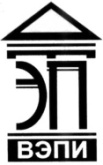 Автономная некоммерческая образовательная организациявысшего образования«Воронежский экономико-правовой институт»(АНОО ВО «ВЭПИ»)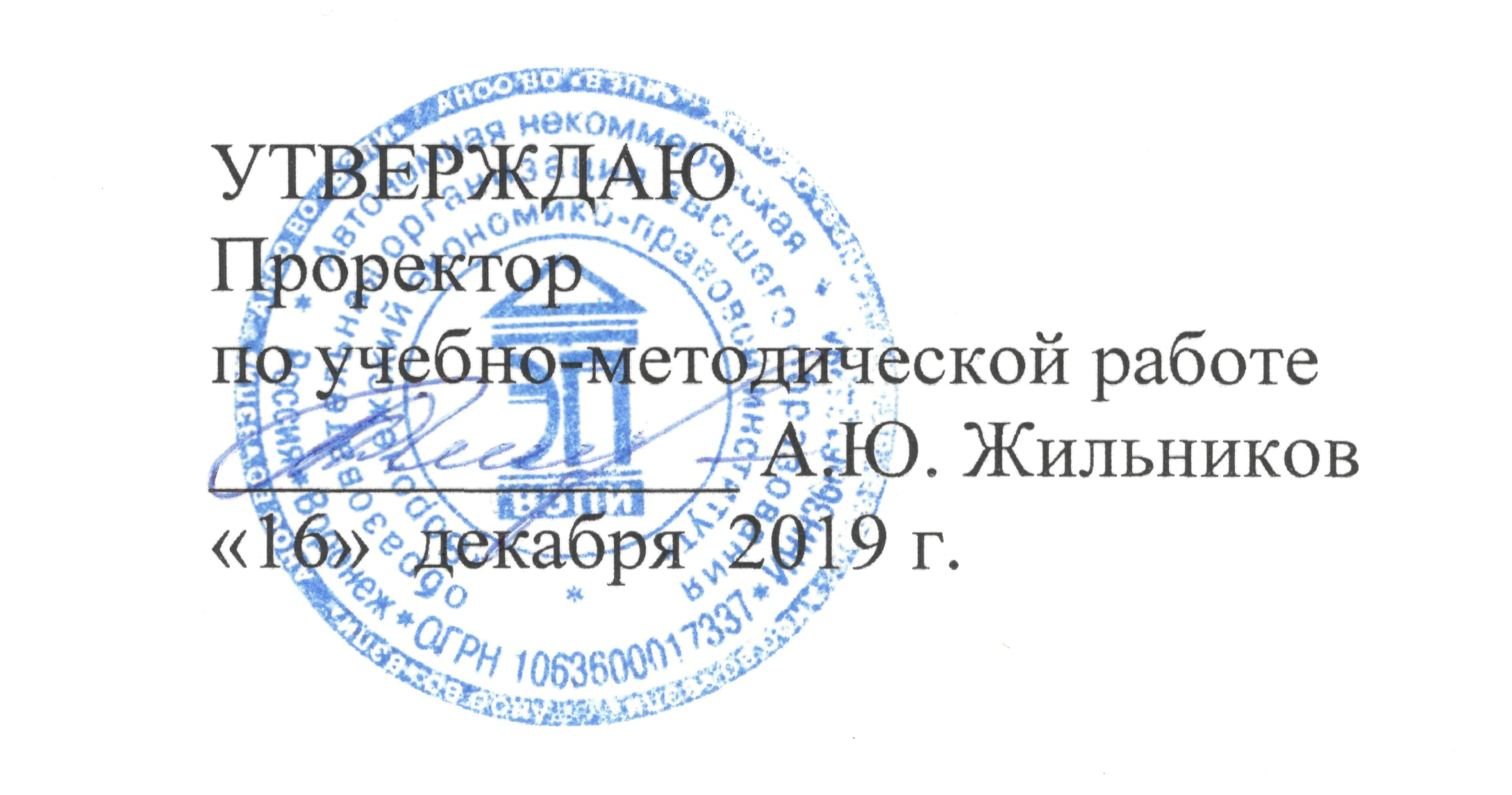 МЕТОДИЧЕСКИЕ РЕКОМЕНДАЦИИ ПО ВЫПОЛНЕНИЮ ЛАБОРАТОРНЫХ РАБОТ ПО ДИСЦИПЛИНЕ (МОДУЛЮ)	Б1.Б.23 Криминалистика	(наименование дисциплины (модуля))	40.03.01 Юриспруденция	(код и наименование направления подготовки)Направленность (профиль) 	Уголовно-правовая		(наименование направленности (профиля))Квалификация выпускника 	Бакалавр		(наименование квалификации)Форма обучения 	Очная, очно-заочная		(очная, очно-заочная, заочная)Рекомендованы к использованию Филиалами АНОО ВО «ВЭПИ».Воронеж 
2019Методические рекомендации по выполнению  лабораторных работ по дисциплине (модулю) Б1. Б.23 Криминалистика рассмотрены и одобрены на заседании кафедры Уголовного процесса и криминалистики.Протокол  от   «11»        декабря        2019 г.     № 3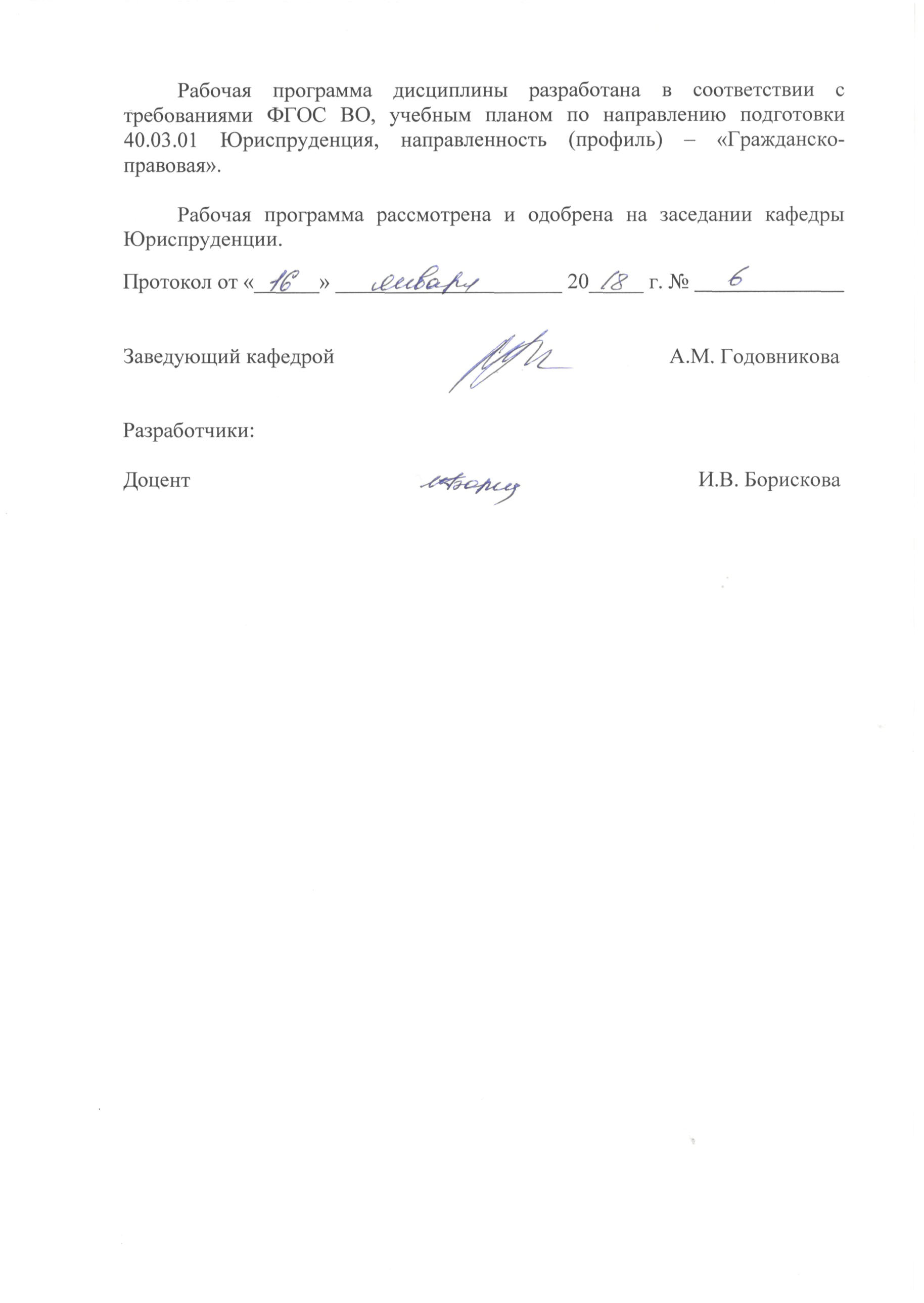 Заведующий кафедрой                                                                   И.В. БорисковаРазработчики: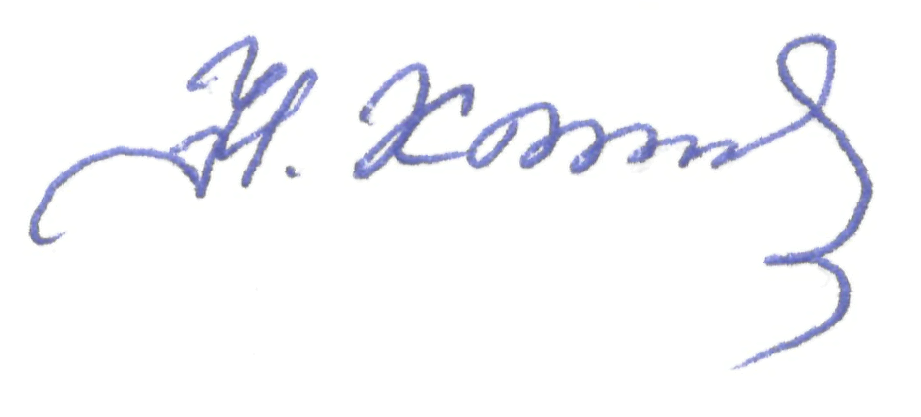 Доцент                                                                                                   Н.А. Хузина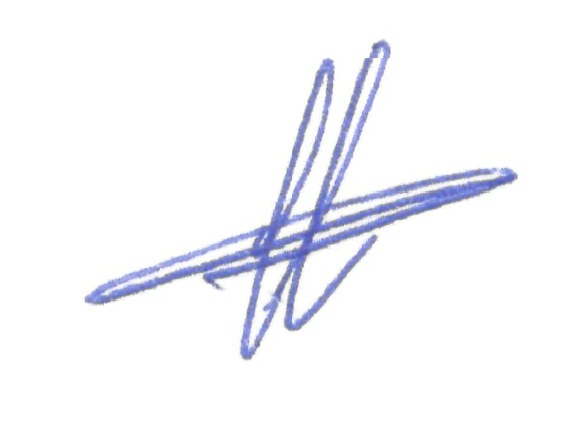 Ст. преподаватель                                                                              К.А. Сорокин1. ЛАБОРАТОРНЫЕ РАБОТЫЛабораторная работа № 1«Криминалистическая идентификация и диагностика»Цель работы: изучить научные основы криминалистической идентификации и теоретические основы криминалистической диагностики.1. Краткие теоретические сведения1. Учение о криминалистической  идентификации является одной из частных криминалистических теорий с широко используемыми практическими выходами. Идентификация (от позднелат. identifico - «тот же самый») - установление тождества объекта, имеющего значение для раскрытия, расследования и предупреждения преступлений. В целом, под идентификацией понимают любой из результатов этого процесса – наличие или отсутствие тождества.Значение криминалистической идентификации в осуществлении задач уголовного судопроизводства очень велико. Она имеет прямое отношение к любому из элементов предмета доказывания, перечисленных в ст. 73 УПК РФ. Основные положения криминалистической идентификации:1.1. Установление связи между объектами материального мира, людьми, событиями, в том числе и установление состава преступления, достигается благодаря объективному существованию связей, а конкретные предметы, люди, животные обладают системой признаков, которые позволяют отождествить их или определить групповую принадлежность.  Идентифицировать преступника - значит установить виновного в совершении преступления. Идентифицировать лицо, труп которого обнаружен - значит сделать важный шаг на пути раскрытия убийства. Идентифицировать орудие преступления - выяснить важную сторону механизма преступления. Идентификация похищенного имущества ведет к выдвижению версии о причастности к преступлению лица, у которого это имущество обнаружено.1.2. Тождество - есть равенство предмета (объекта) самому себе. Но это равенство в силу законов диалектики не останется неизменным. Иначе говоря, тождество «подвижно». Поэтому в раскрытии и расследовании преступлений фактор времени играет важную роль. Предварительное расследование требует быстроты и оперативности. Речь идет об идентификационном периоде - временном интервале, в течение которого (с учетом устойчивости и изменяемости признаков отождествляемых объектов) возможно отождествление того или иного объекта.1.3.  В отождествлении материальных объектов или установлении их групповой принадлежности решающая роль принадлежит выделению из общего отдельных объектов и изучение их особенных - специфических признаков, образующих в совокупности фиксируемые характеристики объектов. Эти характеристики обусловлены событием преступления, действиями преступника, в силу чего установление конкретного тождества посредством криминалистической идентификации является важнейшим условием раскрытия преступления и доказывания его юридического состава. В целом речь идет об идентификационном признаке - индивидуализирующем признаке, присущем сравниваемым объектам и имеющим значение для установления тождества (или различия). Для того чтобы признак мог быть использован в качестве идентификационного, он должен отвечать нескольким условиям. Исходным условием возможности идентификации является  наличие в распоряжении субъекта идентификации объектов двух видов - идентифицируемого и идентифицирующих. Идентифицируемый объект - тот, тождество которого надлежит установить. Таковым может быть человек, оружие, орудия преступления, участки местности и т.д.Идентифицирующий - тот, с помощью которого устанавливается тождество (или его отсутствие). Идентифицирующие объекты - прежде всего следы человека и животных; следы и части предметов, образцы для сравнительного исследования. Такими объектами являются также стреляные пули и гильзы; документы, содержащие информацию о признаках почерках лица; мысленные образы, запечатлевшиеся в памяти человека, и иные объекты, имеющие признаки, необходимые для сравнения с идентифицируемым объектом.Другими условиями являются: индивидуальность каждого предмета, явления материального мира; относительная неизменность, устойчивость объектов идентификации; достаточная выраженность признаков и возможность выделения характеризующих любой объект общих и частных признаков.2. Виды идентификации: по материально-фиксированным отображениям, по мысленному образу; по описанию признаков объекта.Формы идентификации: следственная, экспертная, оперативно-розыскная и учетно-регистрационная. Они тесно связаны с  видами криминалистической идентификации и определяются следственной ситуацией, в которой предстоит решить идентификационную задач.Следственная идентификация имеет место в процессе осмотра, допроса, обыска, предъявления для опознания, проверки и уточнения показаний на месте события. Осуществляется она здесь по мысленному образу и по описаниям признаков объектов.Экспертная идентификация осуществляется в рамках экспертиз и предварительных (доэкспертных) исследований. Отождествление здесь производится по материально-фиксированным признакам.Оперативно-розыскная идентификация производится при узнавании с использованием розыскных ориентировок, композиционных (субъективных) портретов, в процессе поисковых мероприятий с участием потерпевших или свидетелей-очевидцев, при проверках по учетам, использовании автоматизированных информационно-поисковых систем и т.д.Существует также деление видов (и форм) идентификации на процессуальные и не процессуальные. Экспертиза, предъявление для опознания, осмотр  - процессуальные формы отождествления. Узнавание по ориентировкам, проверка по криминалистическим и оперативно-розыскным учетам относятся к непроцессуальным формам.Идентификационный процесс делится на три основные стадии: а) раздельное исследование; б) сравнительное исследование; в) оценка результатов сравнения и формулирование вывода.Отметим лишь некоторые направления, в которых используется идентификация в следственной практике: установление причастных к преступлению лиц, оставивших те или иные следы на месте преступления; установление с высокой степенью точности аналогии в способах нескольких преступлений; установление подлинных данных лица, скрывающегося под чужой фамилией; розыск и идентификация похищенного имущества; построение и проверка версий об орудиях преступления по следам, обнаруженным на месте происшествия; доказывание происхождения частиц веществ, материалов, изделий, обнаруженных на теле, одежде, в жилище подозреваемого, обвиняемого, потерпевшего.3. Наряду с  идентификацией в криминалистике развивается научное направление, именуемое криминалистической диагностикой. Диагностика (лат. diagnosis - распознавание) -  учение о методах распознавания болезни и постановки диагноза. Из медицины это понятие заимствовано криминалистикой для обозначения методов  определения свойства, состояния, природы исследуемого объекта, его связи с другими объектами. Криминалистическая диагностика – это познавательный процесс, основанный на изучении следов отражения механизма совершенного преступления (материальных, идеальных) для определения изменений свойств и состояния объектов, установления причины этих изменений и ее связи с событием преступленияКриминалистическая диагностика может быть частью идентификационного процесса, его первым этапом, содержанием и возможным результатом которого является установление групповой принадлежности (определение типа, класса, рода, вида, иной группы, к которой относится исследуемый объект).Условия, виды и формы диагностики в принципе те же, что и идентификации. При этом диагностические исследования, подобно идентификационным опираются на закономерности отражения, всеобщей связи взаимообусловленности предметов и явлений. Совпадают и некоторые методы исследования - в первую очередь методы сравнения, моделирования, эксперимента. Главное различие диагностики и идентификации - в целях их применения, в содержании решаемых задач и соответственно в содержании деятельности по их решению.4. Основная задача идентификации - отождествление единичного объекта посредством выделения его из некоторого множества. Диагностические задачи носят совсем другой характер. Поскольку они весьма многообразны, назовем наиболее распространенные, типичные, «устоявшиеся»:а) установление природы исследуемого объекта (процесса, явления) - например, технической причины взрыва, загорания, опрокидывания автомашины, отсоединения колеса в процессе движения, причины наступления смерти человека;б) установление состояния объекта, его свойств - например, исправности замка, пригодности оружия для производства выстрела, состава содержимого желудка умершего, возраста исполнителя рукописного документа, исправности тормозной системы автомобиля;в) исследование механизмов, процессов и действий - например, в целях определения местоположения стрелявшего, возможности самовозгорания вещества в определенных условиях, механизма причинения телесных повреждений, возможности выстрела без нажатия на спусковой крючок в определенных условиях;в) определение первоначального состояния объекта: подвергался ли изменению номер на кузове или шасси автомобиля, если да, то каково было его первоначальное содержание; какие изменения были внесены в первоначальный текст исследуемого документа и т.п.Один и тот же объект в одной и той же следственной ситуации может исследоваться для решения как идентификационных, так и диагностических задач. Обычно сначала проводятся действия по решению диагностических задач, а затем - идентификационных. Пример: осмотр оружия, изъятого у подозреваемого в разбое, для установления вида оружия, его образца, модели калибра, обнаружения на нем следов выстрела; затем - экспертиза с целью идентификации оружия, применявшегося при разбое, по стреляной гильзе или пуле, обнаруженной на месте разбойного нападения.Решение диагностических задач производится с помощью различных процессуальных и тактических средств, имеющихся в распоряжении следователя и суда: осмотра предмета, освидетельствования лица, предъявления допрашиваемому альбома образцов продукции, комплексной экспертизы или нескольких экспертиз, производимых специалистами в различных областях знаний.2. Порядок выполнения работы и содержание отчетаПорядок выполнения работы: На лекциях и практических занятиях изучается теоретический материал по заданной тематике;Преподаватель объясняет порядок выполнения работ и правила оформления отчетов по результатам работ;Обучающиеся получают задание на лабораторную работу;Обучающиеся самостоятельно знакомятся с разделом «Краткие теоретические сведения». Просматривают контрольные вопросы;Перед лабораторной работой проводится опрос обучающихся с целью установить готовность обучающихся к самостоятельному выполнению работы; Обучающиеся приступают к выполнению практической части работы согласно заданиям. Обучающийся должен внимательно прочитать задание и выполнить его;По окончанию выполнения задания обучающийся заполняет отчет по лабораторной работе; После оформления отчета обучающийся просматривает контрольные вопросы;По результатам защиты работы выставляется оценка. Содержание отчета: цель работы;задание на лабораторную работу для своего варианта;алгоритм решаемого задания с необходимыми пояснениями;выводы по работе.3. Контрольные вопросы1) Определите задачи идентификации в уголовно-процессуальном доказывании. 2) Назовите субъектов криминалистической идентификации и проведите разграничение их компетенции в процессе доказывания тождества. 3) Дайте определение искомого и проверяемого, идентифицируемого и идентифицирующего объектов. 4) Какое методическое значение имеет разграничение общих, частных, родовых, групповых и индивидуальных признаков? 5) В чем состоит различие задач установления идентифицируемого и искомого объектов? 6) Раскройте понятие источника происхождения сравниваемых объектов. 7) В чем заключаются задачи исследования идентификационных признаков и свойств? 8) Определите содержание, условия применения и значение методов ограничения и исключения. 9) Дайте общую характеристику стадий криминалистической идентификации. 10) Дайте общую характеристику вывода эксперта о тождестве. 11) Как следует оценить предположительное заключение эксперта об индивидуальном, родовом и групповом тождестве?12) Раскройте сущность и содержание криминалистической диагностики.Лабораторная работа № 2«Общие положения криминалистической техники»Цель работы: изучить концептуальные положения криминалистической техники.1. Краткие теоретические сведенияКриминалистическая техника - система научных положений и рекомендаций, направленных на создание и совершенствование технических средств и методов, предназначенных для собирания, исследования, использования криминалистически значимой информации.    Криминалистическая техника подразделяется на ряд отдельных отраслей (направлений): криминалистическая фотография, звукозапись и видеосъемка; трасология (учение о следах), криминалистическое оружиеведение, криминалистическое исследование документов, габитология (учение об отождествлении личности по внешним признакам), отождествление человека по генетическим признакам, криминалистическая фоноскопия, криминалистическая одорология, криминалистическая регистрация и др.Другой аспект, в котором употребляется термин «криминалистическая техника» - это совокупность приборов, оборудования, технических приспособлений, материалов и методик исследования вещественных и иных источников информации в целях установления истины по уголовным делам и предупреждения преступлений.Система средств криминалистической техники:Средства фиксации.  Это фото, -видео, звукозаписывающая техника, для запечатления обстановки на месте проведения следственного действия (место происшествия, обыска, следственного эксперимента, освидетельствования,  проверки и уточнения показаний на месте и др.), а также различных следов и объектов, имеющих значение для дела.Средства выявления невидимых и маловидимых следов и других объектов. К ним относятся лупы, в том числе специальные с подсветкой, дактилоскопические порошки, наборы средств для выявления следов пальцев парами йода, реактивы нингидрина и озотно-кислого серебра. Сюда же относятся средства для изъятия запаховых следов (одорологические чемоданы).Поисковые средства для обнаружения различных объектов, могущих иметь значение вещественных доказательств (металлоискатели, ультрафиолетовые осветители и др.)Средства закрепления (копирования) и изъятия следов (рук, ног, зубов, орудий взлома, транспортных средств и т.п.). Наиболее распространёнными такими средствами являются: гипс (для изготовления слепков со следов обуви, протекторов автомашин и других крупных объектов), силиконовые пасты для фиксации мелких следов (орудий взлома, небольших участков следов обуви), пластилин (для снятия слепков со следов взлома), лаки в аэрозольном исполнении для закрепления следов на сыпучих поверхностях, например, песке. Все активнее используются научно-технические средства нового поколения. Это цветные магнитные порошки для обнаружения следов пальцев  рук. В сочетании со стекловолоконными кисточками они дают превосходные результаты дл выявления невидымых отпечатков пальцев рук. Одноразовые фумикаторы для обработки скрытых пальцевых отпечатков на пористых поверхностях, включая бумагу, картон и строганную древесину. Лифтеры для снятия выявленных следов пальцев рук. Сразу после фиксации  следов ни могут быть сравнены с отпечатками пальцев подозреваемого.Средства для получения отпечатков пальцев у живых лиц или трупов: типографская краска, дактилоскопическая подушка, плата, резиновые валики и специальные пластины для раскатки краски, дактилопленки, дактилокарты. Средства для изготовления композиционных портретов. Это прибор ИКР-2 и компьютерная система составления композиционных портретов «Кадр», которая широко сейчас применяется на практике.Средства-маркеры. Эти средства на практике, да и в литературе зачастую называют технико-криминалистическими маркерами или химическими ловушками , поскольку они оставляют на преступнике трудно устранимые и хорошо заметные следы своего воздействия. К технико-криминалистическим маркерам относятся различные красители, механические и пиротехнические устройства для их распыления, а также мази, устанавливаемые на объектах с материальными ценностями, подвергающиеся наиболее частному преступному посягательству. Установка их производится заблаговременно, как говорят «на всякий случай».Универсальные средства: унифицированные чемоданы и передвижные криминалистические лаборатории, предназначенные для использования при осмотре места происшествия и при производстве других следственных действий. Например, мобильная лаборатория оперативного работника, укомплектованная тестами для определения 10 основных групп наркотиков по слюне, поту, смывам, моче. Или комплект реактивов для обнаружения следовых количеств взрывчатых веществ на разных поверхностях методом цветной реакции растворов. В комплект входит три раствора, позволяющие в ходе предварительного исследования определить остатки тротила, тетрила, гексогена, актогена, ТЭНа, нитроглицерина или смесей и составов на их основе. Средства для систематизации и выдачи криминалистической информации. Это различные картотеки и коллекции (следов рук, обуви, транспортных средств, взлома, поддельных денег и документов и ряд других), а также электронно-вычислительные машины, используемые для их ведения.Средства для лабораторного исследования вещественных доказательств.   К ним, например, относятся: микроскопы сравнительные криминалистические, макрорепродукционные установки (МРК), универсальные лабораторные репродукционные установки (УЛАРУС), установка «Скорость» для отстрела огнестрельного оружия, приборы «Трасограф» - для получения экспериментальных следов орудий взлома, приборы оптического наложения «ПОН» - для исследования денежных знаков, оттисков печатей и штампов, приборы «Регула» - для исследования денег и документов.Основные задачи, решаемые с использованием средств и рекомендаций криминалистической техники:- обнаружение, фиксация, изъятие и предварительное исследование следов преступления и других материальных объектов, имеющих значение для установления истины по уголовным делам;- экспертное исследование этих объектов;- накопление, систематизация и использование криминалистически значимой информации в системе уголовной регистрации.Общие принципы (условия) применения научно-технических средств и методов в судопроизводстве - соблюдение законности, прав личности, нравственных и этических норм; гуманность и демократизм; достоверность информации, получаемой с использованием таких средств т.п.Специальные принципы применения криминалистической техники:-научная состоятельность и надежность технико-криминалистических средств и методов;-безопасность использования этих средств и методов для человека и других живых существ;-обеспечение сохранности исследуемых объектов;-экономичность технических средств и методов;-независимость следователя в принятии решения о применении технико-криминалистических средств и методов;-обязательность процессуального закрепления применения  технико-криминалистических средств, методов и полученных при их использовании результатов.В УПК РФ содержатся нормы,  определяющие общие правила допустимости использования технических средств в целях раскрытия и расследования преступлений (ч.6  ст. 164; ч.2  ст.166; ч.2 ст.178; ч.5 ст.179 и ряд других). Применяя технические средства и специальные знания, следует руководствоваться не только прямыми указаниями закона о их допустимости, но и соответствия их целям и задачам правосудия. Применение криминалистической техники в соответствии с законом требует обязательной фиксации в протоколе следственного действия или заключении эксперта, а также заключения специалиста. Полученные при этом результаты (фото, аудиозапись, видеозапись и др.) оформляются как приложения к протоколу либо в виде соответствующего заключения.  В соответствии со ст. 6 ФЗ от 12 августа 1995г. №144-ФЗ «Об оперативно-розыскной деятельности» технические средства криминалистики могут применяться негласно. Однако в этом случае результаты их применения не могут быть использованы в доказывании, если они не отвечают требованиям, предъявляемым к доказательствам.2. Технико-криминалистическое обеспечение уголовного судопроизводства - вид деятельности, направленный на:-формирование условий постоянной готовности правоохранительных органов к применению криминалистических средств и методов;-реализацию таких условий в каждом конкретном случае раскрытия и расследования преступлений.Непосредственными задачами системы научно-исследовательских и практических учреждений (подразделений) различных министерств и ведомств страны являются:-разработка новых и совершенствование имеющихся криминалистических средств и методов;-использование таких средств и методов в практике раскрытия, расследования и предупреждения преступлений.ТКО должно включать в себя овладение каждым юристом основами криминалистической техники и постоянное систематическое повышение криминалистической квалификации каждого сотрудника правоохранительных органов в течение всего срока его службы.Наличие самой современной техники не дает желательного результата, если ее потенциальные научно обоснованные возможности не учтены в нормах права; нормы права бездействуют без соответствующей организации (без механизма) их практической реализации; а все это вместе - «не заработает» без высокопрофессиональной технико-криминалистической подготовки следователей, оперативных работников, специалистов-криминалистов и других субъектов деятельности по раскрытию и расследованию преступлений. Таким образом, для технико-криминалистического обеспечения (ТКО) характерны: организация, правовое регулирование, научно-методическое обеспечение. Эти элементы ТКО взаимосвязаны, взаимообусловлены и могут быть представлены в виде формулы: «наука-техника-право-организация-специалист».Основными субъектами ТКО  на высшем управленческом уровне в настоящее время являются Экспертно-криминалистический центр МВД Российской Федерации, Российский федеральный центр судебной экспертизы Министерства юстиции РФ, Управление судебно-экспертных учреждений того же министерства и их органы на местах, в субъектах Федерации.Определенную роль в разработке технико-криминалистических средств и методик исследования вещественных доказательств играют также научно-исследовательские институты МВД и Генеральной прокуратуры Российской Федерации, кафедры криминалистики высших юридических учебных заведений и юридических факультетов университетов страны.Правовыми основами ТКО являются действующий Уголовно-процессуальный кодекс РФ, ведомственные нормативные акты МЮ, МВД, Генеральной прокуратуры, ФСБ РФ и др.Правовая регламентация и само содержание ТКО в настоящее время настоятельно требуют своего совершенствования. Это должно быть безотлагательно сделано в ходе происходящей в России судебно-правовой реформы.Обучающемуся следует учесть большую динамичность организации ТКО и постоянно следить за соответствующими изменениями в управлении правоохранительной деятельностью, публикациями официальных материалов по этому поводу в «Российской газете», других периодических изданиях.3. Криминалистическая техника одной из своих перспективных задач видит разработку, внедрение и использование ЭВМ и компьютерной техники в криминалистической практике.     Основные направления использования средств автоматизации и ЭВМ:- автоматизация решения отдельных экспертных задач;- автоматизация рабочего места следователя;- применение математических методов и ЭВМ в реализации положений криминалистической тактики и методики (системы поддержки принятия решений следователем; типовые алгоритмы методик расследования отдельных видов преступлений);- автоматизация учетов в системе уголовной регистрации.В настоящее время разработана и применяется система трёхмерного (пространственного) компьютерного моделирования обстановки места происшествия и воспроизведения динамики произошедшего там преступного события. Она предназначена для реконструкции обстановки места происшествия на основе протокола его осмотра. Система представляет собой рабочее место, оснащенное компьютером, сканером, принтером и специальным программным  обеспечением. С ее помощью создаётся детальный план места происшествия, а также реконструируется происшествие в виде анимации (компьютерного фильма).Автоматизированная дактилоскопическая идентификационная система (АДИС) – это программно-технический комплекс, предназначенный для ведения дактилоскопических  учётов и осуществления проверок следов рук, изъятых с мест нераскрытых преступлений, по массивам дактилокарт лиц, состоящих на дактилоскопическом учёте. АДИС «ПАПИЛОН» - отечественная компьютерная система, обеспечивающая гарантированные характеристики на любом массиве дактилокарт без их предварительного отбора по качеству.    Дактилоскопирование преступников и иных лиц производится на «живом» сканере Папилон, являющемся уникальным оптоэлектронным устройством бескраскового  дактилоскопирования. Этот сканер позволяет  быстро получить высококачественные дактилокарты, проверить подозреваемого за 1-3 часа после задержания по всем следам с мест нераскрытых преступлений, установить его личность и т.д. В идеале все информационно-поисковые системы (ИПС) должны составлять единую государственную сеть, а отдельные из них – иметь выходы на аналогичные ИПС других государств, в первую очередь стран СНГ и межгосударственных криминалистических учреждений (в частности Интерпола).2. Порядок выполнения работы и содержание отчетаПорядок выполнения работы: На лекциях и практических занятиях изучается теоретический материал по заданной тематике;Преподаватель объясняет порядок выполнения работ и правила оформления отчетов по результатам работ;Обучающиеся получают задание на лабораторную работу;Обучающиеся самостоятельно знакомятся с разделом «Краткие теоретические сведения». Просматривают контрольные вопросы;Перед лабораторной работой проводится опрос обучающихся с целью установить готовность обучающихся к самостоятельному выполнению работы; Обучающиеся приступают к выполнению практической части работы согласно заданиям. Обучающийся должен внимательно прочитать задание и выполнить его;По окончанию выполнения задания обучающийся заполняет отчет по лабораторной работе; После оформления отчета обучающийся просматривает контрольные вопросы;По результатам защиты работы выставляется оценка. Содержание отчета: цель работы;задание на лабораторную работу для своего варианта;алгоритм решаемого задания с необходимыми пояснениями;выводы по работе.3. Контрольные вопросыПредмет криминалистической техники, система и задачи.Субъекты применения криминалистической техники.Правовые основания применения криминалистической техники.Технико-криминалистические средства и методы применения при обнаружении вещественных доказательств.Формы криминалистической фиксации.Классификация средств изъятия.Методы и средства, используемые для предварительного и экспертного исследования вещественных доказательств.Лабораторная работа № 3«Криминалистическая фотография и видеозапись»Цель работы: изучить криминалистическую фотографию и видеозапись как средства фиксации криминалистически значимой информации1. Краткие теоретические сведения1. Криминалистическая (ее еще именуют судебной) фотография и видеозапись - отрасль криминалистической техники, изучающая фотографические и видео-средства, приемы и методы фиксации, исследования и демонстрации объектов, имеющих доказательственное или ориентирующее значение по уголовному делу.Значение судебной фотографии и аудио- видеозаписи велико. Фотографический метод фиксации по сравнению с описанием в протоколе обладает рядом преимуществ: полнота и объективность изображения снимаемого объекта, быстрота запечатления объектов съемки, возможность определения размеров запечатлеваемого объекта по его отображению на фотографии или видеоленте, возможность получения неограниченного количества копий изображения.Фотоснимки и видеозаписи могут использоваться как документы, содержащие криминалистически значимую информацию. Нередко доказательственное и поисковое значение изображенных объектов (особенно их взаимосвязь) определяется значительно позже следственного действия, во время которого они были запечатлены.Фотография применяется для получения новых доказательств при производстве ряда экспертиз (восстановление невидимых текстов, обнаружение следов подчисток, дописок, выявление следов наложений и т.д.).Фотоснимки и видеозаписи служат надежным средством обеспечения наглядности и передачи суду информации, полученной следователем, оперативным работником и экспертом.По своему целевому назначению криминалистическая  фотография подразделяется на запечатлевающую и исследовательскую.В последние годы на смену традиционной фотографии, в основе которой лежал негативно-позитивный процесс, пришла цифровая  фотография – получение изображений посредством применения компьютерных технологий. Основное отличие цифровой фотокамеры от классической заключается в том, что изображение формируется не на фотопленке, а на специальном электронном светочувствительном устройстве – приборе с зарядовой связью (ПЗС, ССD-charge coupled device). В процессе экспонирования ПЗС осуществляет преобразование оптического изображения объекта в электрический видеосигнал в цифровом формате. Отсюда и название – цифровая фотография.Вид съемки представляет совокупность рекомендаций для фотографирования определенных групп объектов. Так, при фото - и видеосъемке места происшествия применяются ориентирующая, обзорная, узловая и детальная съемки. Для целей отождествления погибшего и розыска скрывшегося подозреваемого (обвиняемого) используется сигналетическая (опознавательная) съемка.От видов следует отличать методы судебной фотографии. Методы судебно-оперативной фотографии: панорамная съемка, стереография, измерительная фотосъемка, репродукционная фотография, макрофотография.Судебно-исследовательская фотография рекомендует следующие фотографические методы исследования вещественных доказательств: теневая съемка, фотографирование в ультрафиолетовых лучах, фотографирование в инфракрасных лучах, съемка в рентгеновских лучах, цветоделителъная съемка.Обучающийся должен усвоить суть и назначение каждого из вышеназванных видов и методов судебной фотографии. Они изложены во многих учебниках по криминалистике.Результаты применения средств и методов криминалистической фотографии могут быть использованы  в процессе расследования лишь при условии надлежащего процессуального оформления.В протоколе следственного действия должны быть кратко  указаны (ст. 166 УПК РФ): 1) объекты фотосъемки;2) примененные фотосредства (вид и марка аппарата, объектива , светофильтра, тип фотоматериала и др.);3) условия, порядок и методы фотографирования, характер (вид) освещения, основные точки съемки с указанием их на плане или схеме места происшествия;4) полученные результаты.Основные точки съемки необходимо указывать для обеспечения  сопоставимости результатов съемки при осмотре места происшествия  и проверке показаний на месте.Снимки, приобщаемые к протоколу, оформляют в виде фототаблицы.  Фототаблица должна иметь заголовок, в котором  указывается ее процессуальный источник (Приложением к какому протоколу она является). Снимки нумеруются, сопровождаются краткой  пояснительной записью, скрепляются печатью того органа, где изготовлена фототаблица. Каждая страница фототаблицы со снимками заверяется подписью лица, осуществлявшего фотографирование и изготовившего фототаблицу, а также следователя. Фототаблица подшивается к протоколу следственного действия.Познания в области судебной фотографии используются также при проведении особой разновидности экспертизы - судебно-фотографической. Ее задачи: установление способа получения и изготовления фотоизображений, аппаратуры, применявшейся при этом; отождествление аппаратуры, с помощью которой получена та или иная фотография; установление признаков монтажа, ретуши и т.п.2. Криминалистическая видеозапись – это система научных положений, технических средств, методов и приемов, используемых при изготовлении, демонстрации и хранении видеофильмов с целью предупреждения, выявления, раскрытия, расследования преступлений и разрешения уголовных дел в суде.Видеозапись сочетает в себе наглядно-образную и вербальную формы фиксации доказательственной информации. Материалы видеозаписи имогут быть воспроизведены уже на месте следственного действия, после окончания съемки. Однако в видеограмме находится обычно немало избыточной информации. Уменьшить ее количество помогает составление план-сценария видеосъемки, производимой в ходе следственного действия.Видеосъемка позволяет запечатлеть динамику действий, явлений, имеющую значение для установления истины по делу. Поэтому чаще всего она используется для фиксации хода и результатов следственного эксперимента, проверки показаний на месте, предъявлении лиц для опознания (по их динамическим признакам), допросах глухонемых, осмотрах мест определенных происшествий (транспортных катастроф, пожаров, авиакатастроф и т.п.), когда требуется быстрая фиксация большого комплекса несущих важную информацию объектов.Видеозапись может применяться и в процессе экспертных исследований - для фиксации быстротекущих, неразличимых глазом процессов, например, процессов выстрелов, исследуемых в баллистической экспертизе, при получении некоторых образцов для сравнительного исследования.В качестве средств запечатлевающей видеозаписи используются высококачественная бытовая, а также специальная видеоаппаратура и принадлежности к ней. Материалы видеозаписи, используемые в  деятельности правоохранительных органов, имеют следующее процессуальное положение:- видеофильмы, полученные в результате ОРД, обретают затем статус оперативных материалов, а при надлежащем процессуальном оформлении – и значение доказательств по уголовному делу;- видеофильмы, изготовленные при производстве следственных действий, обретают статус приложений к протоколам соответствующих следственных действий;- статус вещественных доказательств либо документов;- видеофильмы, изготовленные при проведении некоторых  судебных экспертиз, иллюстрирующие отдельные их положения, являются материалами экспертных заключений.Проведение видеосъемки и использование полученных материалов в процессе расследования уголовных дел и в суде осуществляется на основании ряда статей УПК РФ (ч. 6 ст. 164 179, 189, 190, 192  УПК РФ и др.).Техника видеосъемки предполагает умелое пользование видеоаппаратурой, освещение, режим съемки (медленный, средний, высокоскоростной).Независимо от способа съемки (со штатива, с руки) всегда важно сохранять изображение устойчивым. Поэтому перед началом  съемки полезно изучить маршрут движения, чтобы учесть неровности. К основным операциям, выполняемым  при композиционном построении кадра, относятся: - выбор точки и направления съемки (позиция камеры по отношению к фиксируемым объектам);- масштабное построение кадра;- компоновка (расположение объектов в кадре);- светотональное решение (освещение объектов в кадре).Масштабное построение  кадра позволяет за счет передаваемых различных планов показать общую обстановку проведения следственного действия, выделить узловые моменты и детали, акцентировать внимание на основном объекте съемки и его действиях. При производстве видеозаписи для фиксации статичных, а также находящихся в движении объектов пользуются, как правило, общим, крупным и детальным планами.Расположение в кадре отдельных элементов изображения (компоновка) существенно влияет на их восприятие. Основным правилом при компановке кадра является максимальное  его насыщение. Это означает, что при видеозаписи в кадре должны находиться наиболее существенные объекты съемки. Не следует загромождать кадр лишними предметами. К числу операторских приемов видеосъемки относятся: статичный кадр;  панорамирование; «наезд» и «отъезд».3. Криминалистическая звукозапись – раздел криминалистической техники, представляющий собой  систему научных положений, технических средств, а также разработанных на их основе методов, приемов запечатления  фактических данных путем разъяснения звуковой информации о них на магнитный или  иной носитель  для использования в качестве источника судебных доказательств, а также в тактических и оперативно-розыскных целях.В настоящее время  в доказывании по уголовному делу используются следующие виды  фонограмм, являющихся результатом звукозаписи как средства фиксации и получения фактических данных:1. Фонограммы – приложения к протоколам следственных и судебных действий, изготавливаемые в соответствии с требованиями уголовно-процессуального законодательства и являющиеся источниками получения фактических данных о ходе и результатах соответствующих следственных действий.2. Фонограммы, поступающие в распоряжение органов предварительного  следствия в соответствии с положениями Федерального  закона «Об оперативно-розыскной деятельности». Фактические данные, содержащиеся в этих фонограммах, подлежат проверке в ходе предварительного следствия, после чего фонограммы могут быть приобщены в качестве доказательств к материалам уголовного дела, если они отвечают требованиям, предъявляемым к доказательствам Уголовно-процессуального кодекса РФ.3. Фонограммы, изымаемые в ходе обысков, выемок и добровольно предоставляемые гражданами, учреждениями, организациями. Эти фонограммы можно разделить на следующие группы:А) фонограммы – продукты преступной деятельности:контрафактные фонограммы;фонограммы, содержащие сведения, публикация которых запрещена;фонограммы, используемые в качестве средства шантажа или дезавуации деятельности отдельных лиц и организаций;фонограммы, содержащие похищенную информацию;фонограммы, являющиеся отчетом о результатах преступной  деятельности;фонограммы, используемые с целью фальсификации фактов доказательств;другие фонограммы, изготовляемые в рамках преступной деятельности.Б)  Фонограммы-документы, являющиеся носителями сведений о  исследуемом событии. В Уголовно-процессуальном кодексе РФ в  числе доказательств названы «иные документы», к которым отнесены  материалы аудио- и видеозаписи и иные носители информации, полученные в порядке, установленном ст. 86 Уголовно-процессуального кодекса РФ. Это могут быть фонограммы и сигналограммы, регистрирующие ход и результаты производственной, общественной деятельности, записи переговоров экипажей воздушных и морских судов, дежурных и диспетчерских служб, фонограммы радио- и телевизионных передач, бытовые фонограммы, в том числе записи автоответчиков на абонентских телефонных аппаратах.2. Порядок выполнения работы и содержание отчетаПорядок выполнения работы: На лекциях и практических занятиях изучается теоретический материал по заданной тематике;Преподаватель объясняет порядок выполнения работ и правила оформления отчетов по результатам работ;Обучающиеся получают задание на лабораторную работу;Обучающиеся самостоятельно знакомятся с разделом «Краткие теоретические сведения». Просматривают контрольные вопросы;Перед лабораторной работой проводится опрос обучающихся с целью установить готовность обучающихся к самостоятельному выполнению работы; Обучающиеся приступают к выполнению практической части работы согласно заданиям. Обучающийся должен внимательно прочитать задание и выполнить его;По окончанию выполнения задания обучающийся заполняет отчет по лабораторной работе; После оформления отчета обучающийся просматривает контрольные вопросы;По результатам защиты работы выставляется оценка. Содержание отчета: 1) цель работы;2) задание на лабораторную работу для своего варианта;3) алгоритм решаемого задания с необходимыми пояснениями;4) выводы по работе.3. Контрольные вопросы1. На чём было получено первое фотографическое изображение?2. Каковы основные характеристики объектива? 3. Что такое экспозиция и какие параметры её определяют?4. Что такое «баланс белого цвета»?5. Каковы основные моменты сравнительной характеристики плёночных и цифровых фотоаппаратов? 6. В чём состоит порядок осмотра и проверки исправности фотоаппарата и видеокамеры перед началом работы? 7. Что входит в число дополнительных фотографических принадлежностей? 8. В чём состоит порядок определения глубины резкости снимаемого пространства? 9. В чём заключаются правила определения композиции кадра и наведения камеры на резкость? 10. Что такое «поправка на параллакс»?Лабораторная работа № 4«Криминалистическое следоведение (трасология)»Цель работы: рассмотреть трасологию как раздел криминалистики, в котором изучаются теоретические основы следоведения, закономерности возникновения следов, отражающих механизм преступления; разрабатываются рекомендации по применению методов и средств обнаружения следов, их фиксации, изъятия и анализа с целью установления обстоятельств, имеющих существенное значение для раскрытия, расследования и предупреждения преступлений.1. Краткие теоретические сведения1. Криминалистическое следоведение (трасология - от фр. trace - след) - область криминалистической техники, изучающая закономерности возникновения и механизм образования материальных следов преступления, разрабатывающая средства и методы их собирания и исследования.Наиболее важными в криминалистическом аспекте следами -материальными отображениями преступления являются следы рук, ног, обуви, зубов человека; следы орудий взлома, инструментов, оружия; следы транспортных средств.В соответствии с этим основные разделы трасологии: дактилоскопия, антропоскопия (гомеоскопия), механоскопия, транспортная трасология. Выделяются также исследования следов одежды, следов животных, установление целого по частям, имеющим общую линию их разделения. По традиции к трасологии относят исследование замков, пломб и иных запирающих устройств, хотя чаще всего это предмет не чисто трасологической, а комплексной экспертизы.Следы-отображения имеют ряд классификаций. В зависимости от механизма образования при контактном взаимодействии следообразующего и следовоспринимающего объектов следы делятся на объемные и поверхностные, статические и динамические, локальные и периферические, следы-наслоения и следы-отслоения.Так, наслоение - перенесение материала одного объекта на следовоспринимающую поверхность другого при их контакте. След отслоения - след, образованный отделением частиц, слоев вещества с поверхности объекта.Объемные следы отличает возможность измерения трех их параметров - длины, ширины и глубины. У поверхностных следов практически возможно измерение только двух параметров - длины и ширины.Статические следы возникают в результате воздействия следообразующего объекта на следовоспринимающий в перпендикулярном направлении (следы удара, ходьбы, нажима).Динамические следы образуются при перемещении следообразующего объекта параллельно следовоспринимающему объекту или под углом к нему (следы скольжения, разруба, распила, сверления).В то же время каждый из разделов трасологии имеет и свои классификации следов. Так, следы пальцев рук делятся прежде всего по их узорам: следы с завитковым, дуговым и петлевым узорами.Отражение на следовоспринимающем объекте признаков следообразующего объекта создает возможность трасологического исследования.При работе со следами различных видов применяются соответствующие приемы их обнаружения, фиксации и изъятия. Обучающийся должен изучить эти приемы, освещенные в любом учебнике или справочнике по криминалистике и уметь применять хотя бы элементарные из них.Подробно о работе со следами, о значении и использовании следов в судопроизводстве можно прочесть в трудах основателей отечественной трасологии Б.И.Шевченко, Г.Л.Грановского, И.Ф. Крылова и других ученых-криминалистов.2. Дактилоскопия (от греч. daktylos - «палец» и skopeo - «смотрю») - раздел трасологии, изучающий свойства и характеристики папиллярных узоров кожи - в основном пальцев рук человека, средства и методы их обнаружения, фиксации, изъятия и исследования.Высокое доказательственное и поисковое значение следов рук, образуемых обычно потожировыми веществами человека, определяется свойствами папиллярных линий (лат. рарша - сосок) ладонной поверхности рук и подошвы стопы: их индивидуальностью, устойчивостью и восстанавливаемостью.Нет двух людей в мире, у которых совпадали бы папиллярные узоры пальцев рук. Рисунок папиллярных линий, формируемый в период внутриутробной жизни, сохраняется в неизменном виде даже после смерти человека, до полного разложения мягких тканей его трупа (изменяются лишь размеры узора). Восстанавливаемость - способность папиллярных узоров приобретать прежний вид после повреждений кожи.При всем многообразии пальцевые узоры могут быть классифицированы на типы и группы. Типы узоров: дуговые, петлевые и завитковые. Дуговые узоры могут быть простыми, шатровыми или узорами с неопределенным построением узора. Петлевые узоры подразделяют на ульнарные («мизинцевые») и радиальные («большевые») - в зависимости от того, куда обращены ножки петель. Завитковые узоры подразделяются на простые завитковые, спиралевидные, неполные узоры и т.д.Классификация узоров используется при выведении дактилоскопической формулы лица в целях его уголовной регистрации, а главное - в процессе идентификации человека по следам его рук.Дактилоскопические учеты бывают десятипальцевыми (вместе с алфавитными ведутся в Главном информационном центре МВД РФ и ИЦ субъектов Федерации) и однопальцевыми (следотеки следов пальцев рук, изъятых с мест нераскрытых преступлений - ведутся в экспертно-криминалистических подразделениях системы МВД).Главный идентификационный вопрос, решаемый дактилоскопическим исследованием: не оставлен ли определенным лицом след руки (пальца, ладони) или ступни, обнаруженный в определенном месте. Диагностические задачи, решаемые дактилоскопической экспертизой: установление, какими пальцами какой руки (правой или левой) оставлены следы; каков пол и возраст лица, оставившего след, каков приблизительно рост этого лица. Дактилоскопические исследования позволяют установить примерное количество лиц, находившихся на месте происшествия, определить, не совершены ли действия на разных местах одним и тем же лицом, проанализировать отдельные элементы механизма преступления на основе взаиморасположения следов рук на предметах обстановки места происшествия.3. Механоскопией называют раздел трасологии, изучающий механические следы различных орудий, в том числе инструментов производственного или хозяйственно-бытового назначения, специально изготовленных предметов воровского инструмента, иных металлических и других твердых предметов, а также механизмов.Механическими исследованиями решаются следующие основные диагностические  вопросы: с какой стороны производился взлом, каков способ взлома; каков рост, пол, возраст лица, имеет ли он профессиональные навыки, какова его физическая сила; каким по типу орудием, инструментом, механизмом оставлены следы.Идентификационные задачи: идентификация орудий, инструментов, механизмов по обнаруженным следам взлома, телесных и иных повреждений; установление целого по частям; установление факта использования одного и того же орудия взлома на местах нескольких преступлений.2. Порядок выполнения работы и содержание отчетаПорядок выполнения работы: На лекциях и практических занятиях изучается теоретический материал по заданной тематике;Преподаватель объясняет порядок выполнения работ и правила оформления отчетов по результатам работ;Обучающиеся получают задание на лабораторную работу;Обучающиеся самостоятельно знакомятся с разделом «Краткие теоретические сведения». Просматривают контрольные вопросы;Перед лабораторной работой проводится опрос обучающихся с целью установить готовность обучающихся к самостоятельному выполнению работы; Обучающиеся приступают к выполнению практической части работы согласно заданиям. Обучающийся должен внимательно прочитать задание и выполнить его;По окончанию выполнения задания обучающийся заполняет отчет по лабораторной работе; После оформления отчета обучающийся просматривает контрольные вопросы;По результатам защиты работы выставляется оценка. Содержание отчета: цель работы;задание на лабораторную работу для своего варианта;алгоритм решаемого задания с необходимыми пояснениями;выводы по работе.3. Контрольные вопросы	1) Что понимается под «следом» в трасологии? 	2) Назовите основные виды следов, являющихся объектами судебно-трасологической экспертизы. 	3) Что такое следовой контакт и каково его влияние на характер образующегося следа?	 4) Какие особенности следообразующего объекта могут передаваться в образованном им следе?	 5) Что такое поверхностные и объемные следы? В чем особенности их формообразования? 	6) Что понимается под процессуальным оформлением следов, обнаруженных на месте происшествия, как оно практически реализуется и каково значение этого действия? 	7) Имеются ли на ладонной части кисти руки человека индивидуальные особенности и можно ли по их отпечаткам идентифицировать личность? 	8) Какими признаками отличаются следы: разлома, разрыва и разреза? 	9) Какого вида и характера образуются следы при столкновениях транспорта и при наезде автомобиля на пешехода? 	10) Каков механизм образования поверхностных следов колес автотранспорта на мокром твердом покрытии дороги (например, асфальте)?Лабораторная работа № 5«Криминалистическое оружиеведение (баллистика)»Цель работы: целью занятия является закрепление теоретических и практических знаний об огнестрельном оружии и боеприпасах к нему, механизме образования следов выстрела на различных объектах, усвоение основных технических и тактических правил осмотра оружия и следов его применения на месте происшествия, основных технических и тактических правил осмотра различных видов холодного оружия.1. Краткие теоретические сведения1. В действующем Уголовном кодексе РФ преступным операциям с оружием посвящены ст. 222 - 226. Оружие применяется также при совершении особо тяжких преступлений: убийств, бандитизма, разбоя и т.п.Ранее расследование любого из приведенных преступлений требовало прежде всего знания того, что составляло содержание такого раздела криминалистической техники, который именовался судебной баллистикой, занимавшейся криминалистическим исследования огнестрельного оружия, боеприпасов, следов их применения. Сейчас предмет ее значительно расширился и, кроме огнестрельного оружия и боеприпасов, включает холодное оружие, газовое и метательное.  В предмет оружиеведения мы включаем также исследования взрывных устройств и взрывчатых веществ. В литературе нередко эти исследования рассматриваются в рамках самостоятельной отрасли криминалистической техники - криминалистической взрывотехники. Некоторые ученые относят такие исследования к роду баллистической экспертизы, другие вообще не включают их в сферу оружиеведения, а относят к классу инженерно-технической экспертизы.Много нового в оружиеведение (особенно в его понятийный аппарат) внес Федеральный закон «Об оружии» 1996 года с последующими его изменениями и дополнениями. Все оружие по этому закону подразделяется на гражданское, служебное и боевое ручное стрелковое, а также холодное оружие. Гражданское оружие делится на оружие самообороны, спортивное оружие, охотничье оружие, сигнальное оружие и холодное клинковое оружие, предназначенное для ношения с казачьей формой и национальными костюмами.Большинство из этих подразделов имеют дальнейшее деление на соответствующие разновидности.2. Основные формы исследования оружия – это осмотр оружия, места и следов его применения; предварительное исследование и экспертиза. Из научных методов познания для оружиеведения характерны, прежде всего, наблюдение, измерение, сравнение, эксперимент и описание. В последние годы получили применение, особенно в баллистической экспертизе, математические методы и использование ЭВМ. Для определения места нахождения стрелявшего применяется такой метод, как визирование.Средства исследования оружия и следов его применения можно разделить на общие и специальные. К общим (технико-криминалистическим средствам, используемым в работе со следами вообще) относятся комплексы таких средств: следственный чемодан, передвижная криминалистическая лаборатория, бинокулярные сравнительные микроскопы и др. Специальные средства оружиеведение разрабатывает для своих нужд - прибор для получения фотографической развертки пуль и гильз, устройство для исследования прочности, упругости и некоторых иных свойств ножей и другого холодного оружия и т.п.3. Баллистика - это военно-техническая наука о движении снаряда. Основой для создания судебной баллистики послужили как положения общей баллистики, так и сведения из других военных наук. Здесь же использованы основные положения трасологии, касающиеся механизма возникновения следов, идентификации объекта по следам. Судебная баллистика изучает механизм действия огнестрельного оружия, закономерности выстрела и образования его следов, разрабатывает методы идентификации и установления групповой принадлежности огнестрельного оружия различных видов, решения ряда диагностических вопросов, связанных с применением такого оружия при совершении преступлений.Задачи, решаемые при баллистических исследованиях, делятся на две категории: идентификационные и диагностические. При этом главными задачами являются:- идентификация оружия по стреляным пулям и гильзам;- установление вида, калибра, модели оружия, групповой принадлежности боеприпасов, инструментов и материалов их изготовления;- определение дистанции выстрела, места нахождения стрелявшего, давности и последовательности выстрелов;- выяснение пригодности оружия к стрельбе, возможности выстрела без нажатия на спусковой крючок и т.д.Изучая данную тему, обучающийся должен обратить особое внимание на криминалистические приемы и рекомендации по обеспечению безопасности в процессе обнаружения, фиксации, изъятия и предварительного исследования огнестрельного оружия, боеприпасов, взрывчатых веществ и взрывных устройств.С положениями оружиеведения тесно связано создание и использование криминалистических учетов - учета похищенного, утерянного, изъятого, добровольно сданного нарезного оружия и учета стреляных пуль, гильз, боеприпасов со следами оружия (пулегильзотеки).  Созданы и применяются в современной практике автоматизированные системы идентификации огнестрельного оружия по пулям и гильзам.4. Криминалистическое учение о холодном оружии достаточно глубоко разработано, как в научном, так и в прикладном аспектах. Под холодным оружием понимается изготовленное промышленным способом или самодельное оружие, предназначенное для поражения цели с помощью мускульной силы человека при непосредственном контакте с объектом поражения, а также холодное метательное оружие (луки, арбалеты и т.п.). Главный вопрос, решаемый исследованием холодного оружия - наличие или отсутствие признаков, достаточных для отнесения исследуемого предмета (ножа, кастета и т.п.) к холодному оружию определенного вида.Газовое оружие - объект для криминалистики относительно новый. Это оружие, предназначенное для временного поражения живой цели путем применения токсических веществ, вызывающих раздражение слизистых поверхностей дыхательных путей и глаз. Оно встречается в виде пистолетов, револьверов, механических распылителей и аэрозольных устройств, газовых гранат и иных средств специального назначения.Исследованием газового оружия решаются задачи как диагностического, так и идентификационного характера. Диагностические задачи: - установление, относится ли представленный пистолет (револьвер) к категории газовых или является огнестрельным оружием (особенно при наличии признаков переделки); - к какому виду, системе, модели, образцу он относится; исправности оружия; возможности производства из него выстрела, представленными патронами;- возможно ли производство из него выстрелов боевыми патронами.Установление содержания и классификация использованных в газовом оружии веществ входит в предмет комплексной (криминалистической и физико-химической) экспертизы.Идентификацию газового оружия можно осуществить по следам на шляпке и стенках патрона, образующимся при заряжании оружия, в процессе выстрела и при извлечении патрона из оружия.2. Порядок выполнения работы и содержание отчетаПорядок выполнения работы: На лекциях и практических занятиях изучается теоретический материал по заданной тематике;Преподаватель объясняет порядок выполнения работ и правила оформления отчетов по результатам работ;Обучающиеся получают задание на лабораторную работу;Обучающиеся самостоятельно знакомятся с разделом «Краткие теоретические сведения». Просматривают контрольные вопросы;Перед лабораторной работой проводится опрос обучающихся с целью установить готовность обучающихся к самостоятельному выполнению работы; Обучающиеся приступают к выполнению практической части работы согласно заданиям. Обучающийся должен внимательно прочитать задание и выполнить его;По окончанию выполнения задания обучающийся заполняет отчет по лабораторной работе; После оформления отчета обучающийся просматривает контрольные вопросы;По результатам защиты работы выставляется оценка. Содержание отчета: цель работы;задание на лабораторную работу для своего варианта;алгоритм решаемого задания с необходимыми пояснениями;выводы по работе.3. Контрольные вопросы   1) В чём заключается различие в понимании баллистики в общетехническом и криминалистическом смыслах?    2) Что относится к объектам исследования криминалистической баллистики? 	3) Какие задачи решает криминалистическое исследование огнестрельного оружия и следов его применения? 4) Каковы криминалистические критерии отнесения предмета к огнестрельному оружию? 5) Каким бывает огнестрельное оружие по степени автоматизации? 6) К каким классификационным группам относится пистолет Макарова «ПМ»? 7) Какие узлы и детали механизма огнестрельного оружия участвуют в механизме следообразования на гильзах и снарядах? 8) Каковы правила обращения с объектами, на которых имеются следы выстрела? 9) Каков механизм образования следов на снарядах при выстреле из гладкоствольного оружия? 10) Следы от каких деталей механизма оружия чаще всего используются для его индивидуальной идентификации по стреляным гильзам?11) В чём состоит порядок осмотра огнестрельного оружия на месте происшествия?12) В чём состоит порядок осмотра, описания и упаковки стреляных гильз, снарядов и огнестрельного оружия? 13) По каким признакам на стреляных гильзах и снарядах можно определить вид (образец, модель) оружия, использованного при совершении преступления, в ходе осмотра места происшествия? 14) Как определяются входное и выходное отверстия в различных материалах? 15) Как определяется угол вхождения снаряда в преграду? 16) Что такое «поясок обтирания»? 17) Что такое «осыпь дроби»? 18) Какие существуют виды визирования? 19) К какому виду исследований относится определение принадлежности пули и гильзы к одному патрону? 20) Какие криминалистические технические средства используются при проведении судебно-баллистических экспертиз?21) Каковы криминалистические критерии принадлежности предмета к клинковому холодному оружию? 22) Каковы криминалистические критерии принадлежности предмета к ударно-раздробляющему холодному оружию? 23) Какие способы крепления клинка к рукояти вы знаете? 24) В чём состоит общий порядок осмотра и описания холодного оружия?25) Какие измерения производятся при осмотре клинка различных видов холодного оружия? 26) Какие измерения производятся при осмотре рукояти при различных способах крепления клинка?? 27) Какие измерения производятся при осмотре упора- ограничителя? 28) Какие следы могут быть обнаружены при осмотре холодного оружия и какова их локализация? 29) В чём состоит порядок упаковки холодного оружия?Лабораторная работа № 6«Криминалистическое исследование документов (документология)»Цель работы: сформировать общее представление о задачах технико-криминалистического исследования документов, уяснить возможности технической экспертизы документов.1. Краткие теоретические сведения1. Криминалистическое документоведение - область криминалистической техники, исследующая природу письма, способы изготовления и подделки документов, научные основы использования содержащейся в письменных документах информации в целях установления истины по уголовным делам.Документ (от лат. dokumentum- «все, что может служить свидетельством, уроком, примером») - материальный носитель данных с записанной на нем информацией. Особенностью документа как источника доказательств является то, что содержащаяся в нем информация выражена знаками: рукописными или печатными буквами, цифрами, символами. Если содержащаяся в документе информация не только выражена знаками, но и содержит иные криминалистически значимые материальные признаки, например смывания, подчистки, травления и т.п., документ является одновременно и вещественным доказательством (правила обращения с документами предусмотрены ст. 81-84 УПК РФ).  Классификация документов:а) по источнику происхождения: официальные (исходящие от государственных и иных организаций и учреждений)  и неофициальные (исходящие от частных лиц);б) по способу изготовления: рукописные, машинописные, полиграфические, фонодокументы, фото-кино-видеодокументы и т.д.;в) по юридической природе: подлинные (содержание которых соответствует действительности) и поддельные (имитирующие подлинные либо содержащие изменения, внесенные в каких-либо целях, чаще всего противоправных).Задачи, решаемые криминалистическим документоведением:установление признаков исполнителя (автора) документа: пола, возраста, психического и физического состояния, имеющихся навыков и др.;определение происхождения, качественных признаков материалов, способа изготовления или подделки документа или его отдельных реквизитов, выявление невидимых и слабовидимых записей и т.п.;отождествление автора (исполнителя) документа по почерку, письменной речи, навыкам работы с пишущей машиной или иным множительным аппаратом; идентификация множительной техники по изготовленным на ней документам.Существуют два основных вида исследования документов:- почерковедческое;- технико-криминалистическое (или техническое) исследование.2. Почерковедение или криминалистическое исследование письма - отрасль криминалистической техники, изучающая закономерности формирования и изменения почерка, средства и методы его исследования, использования в розыске преступников.Присущая каждому пишущему индивидуальная и динамически устойчивая совокупность графических и технических навыков, отображенная в рукописях, называется почерком данного лица. При этом относительная устойчивость почерка объясняется учением о динамическом стереотипе (системе условно-рефлекторных связей, обеспечивающей поиск оптимального режима движения и его соответствие поставленной задаче при повторении движения в сходных условиях).Письменная речь (письмо) - способ запечатления мысли человека с помощью языка и сформировавшейся системы условных обозначений, письменных знаков.Индивидуальность письменной речи и почерка определяется индивидуальностью личности. Основные признаки письменной речи - стилистические, лексические и грамматические.Признаки почерка делятся на общие, характеризующие почерк как систему движений, и частные - особенности написания отдельных букв, их элементов и выполнения межбуквенных соединений.К общим признакам относятся: выработанность почерка, степень координации движений, темп письма, форма и направление движений, размер почерка, разгон, связность и нажим при написании букв, а также признаки, отражающие пространственную ориентацию фрагментов рукописи и движений.С помощью почерковедческих исследований решаются вопросы идентификации лица по почерку (с использованием свободных и экспериментальных образцов почерка проверяемого лица), установление возраста, пола, состояния исполнителя рукописного документа, проверяется подлинность подписи определенного лица в представленном на исследование документе.3. Технико-криминалистическим исследованием проверяется подлинность документа, устанавливаются факт и способ изменения первоначального содержания документа (его подделка); выявляются слабовидимые и невидимые записи, тексты поврежденных (угасших, сожженных и т.п.) документов; определяется время (давность) изготовления документа или его частей; идентифицируются технические средства, использовавшиеся при изготовлении документа, либо устанавливается их групповая принадлежность.С технической стороны подделка документа бывает полной или частичной. Пример полной - изготовление и заполнение поддельных бланков документов. Пример частичной - подчистка, травление, смывание, дописка, замена фотографических карточек в личных документах, замена листов, подделка оттисков печатей и штампов.К предмету технического исследования документов относится также исследование машинописных текстов и документов, изготовленных с использованием принтера персонального компьютера. Распространенные вопросы:-  не изготовлен ли документ на данном множительном аппарате;- не напечатаны ли представленные документы на одной и той же пишущей машине;- кем из заподозренных (проверяемых лиц) напечатан данный машинописный текст;- к какому классу, типу, виду, марке, модели относится пишущая машина (принтер персонального компьютера и др.), на которой напечатан представленный текст. Важным элементом технического исследования документов является исследование материалов письма, бумаги и других материалов, характеризующих документ.2. Порядок выполнения работы и содержание отчетаПорядок выполнения работы: На лекциях и практических занятиях изучается теоретический материал по заданной тематике;Преподаватель объясняет порядок выполнения работ и правила оформления отчетов по результатам работ;Обучающиеся получают задание на лабораторную работу;Обучающиеся самостоятельно знакомятся с разделом «Краткие теоретические сведения». Просматривают контрольные вопросы;Перед лабораторной работой проводится опрос обучающихся с целью установить готовность обучающихся к самостоятельному выполнению работы; Обучающиеся приступают к выполнению практической части работы согласно заданиям. Обучающийся должен внимательно прочитать задание и выполнить его;По окончанию выполнения задания обучающийся заполняет отчет по лабораторной работе; После оформления отчета обучающийся просматривает контрольные вопросы;По результатам защиты работы выставляется оценка. Содержание отчета: цель работы;задание на лабораторную работу для своего варианта;алгоритм решаемого задания с необходимыми пояснениями;выводы по работе.3. Контрольные вопросы1. Каково понятие «документ» в широком смысле?2. Каково понятие «документ» в узком смысле?3. Какие выделяют общие правила работы с документами – вещественными доказательствами?4. Что такое «реквизиты документа»? 5. В каких случаях встречается полная подделка документов?6. В каких случаях встречается частичная подделка документов?7. С помощью каких технических средств можно обнаружить признаки подделки в документах?8. С помощью каких методов можно обнаружить признаки подделки в документах? 9. Какие основные виды технической подделки подписей существуют? 10. Какие основные виды подделок печатей и штампов существуют?11. Какие приёмы существуют для прочтения текстов, образованных бесцветными вдавленными штрихами? 12. Какие правила работы с обугленными документами выделяют? 13. Какими способами можно усилить слабовидимые записи в документах? 14. Какие идентификационные вопросы могут быть сформулированы эксперту при назначении технической экспертизы документов? 15. Какие диагностические вопросы могут быть сформулированы эксперту при назначении технической экспертизы документов? 16. Какие правила подбора образцов для исследования машинописных текстов существуют? 17. По каким признакам возможна идентификация принтера? 18. По каким признакам возможна идентификация копировального аппарата? 19. Что такое абсолютная давность выполнения документа? 20. Что такое относительная давность выполнения документа?Лабораторная работа № 7«Криминалистическая габитоскопия»Цель работы: усвоение знаний о классификации признаков внешности, умение их охарактеризовать; уяснение существующих объективных и субъективных способах фиксации внешних признаков человека; формирование практических умений и навыков описания человека, составления розыскных ориентировок и фоторобота лица при помощи специальных компьютерных программ.1. Краткие теоретические сведения1. Криминалистическая габитология (габитоскопия), от лат. habitus - наружность, телосложение - учение о внешнем облике, внешних признаках человека, используемых в целях установления истины по уголовному делу.Значение этого учения - в научном обеспечении использования внешних признаков человека в целях:- описания примет неустановленных или объявленных в розыск подозреваемых, обвиняемых, преступников;- использования этих примет для поиска, задержания и идентификации указанных лиц;- розыска подозреваемых и обвиняемых, скрывшихся от следствия и суда;- фиксации примет и отождествления личности погибших при наличии неопознанных трупов;- розыска без вести пропавших граждан;- правильной фиксации телесных повреждений на трупах и теле живых лиц;- единообразной, полной и точной уголовной регистрации лиц, создания и ведения учетов, базирующихся на внешних признаках регистрируемых лиц.Все внешние признаки человека делятся на собственные (свойственные самому лицу, его внешнему виду) и сопутствующие. Собственные признаки подразделяются на морфологические и функциональные. Существует и иное подразделение собственных признаков: на общефизические, анатомические и функциональные.Важную группу признаков образуют особые приметы - признаки, отличающиеся большой наглядностью, являющиеся следствием врожденных аномалий, патологических изменений, увечий, хирургических операций и т.п. (например, бородавки, шрамы, шестипалость, горб, наличие протезов рук, ног, глаз, зубов, косоглазие, татуировка).2. Криминалистическое изучение и описание признаков человека и использование сведений о них в раскрытии и расследовании преступлений осуществляется на основе соблюдения правил словесного портрета. Это метод описания внешних признаков человека в целях его розыска и идентификации. Основные разработчики метода - А.Бертильон, Р.Рейсс, В.А.Снетков, А.М.Зинин.В словесном портрете дается системная характеристика наиболее информативных признаков лица, тела, конечностей и других анатомических элементов человека. При этом используются определенные термины и параметры, что позволяет обеспечить единообразие описания и его эффективное использование в криминалистической практике. Описание ведется в определенной последовательности - “сверху вниз” и “от общего к частному”. Кроме анатомических, описываются и функциональные признаки (походка, жестикуляция, заикание и т.д.), а также особые приметы.Анатомические признаки описываются с точки зрения величины, формы, контура, размера, положения и цвета. Величина и размер признака указываются в относительном выражении, сопоставительно с другими частями лица, тела: нос большой, средний, малый, очень маленький. Форма определяется в сравнении с геометрическими фигурами: нос прямой, выпуклый, вогнутый и т.д.; лицо овальное, круглое, прямоугольное, треугольное, ромбовидное.Положение фиксируется относительно вертикали, горизонтали, по отношению к другим частям и элементам внешности: основание носа - приподнятое; выступающая нижняя губа и т.п.Словесный портрет составляется следователем, оперативным работником, экспертом. При этом используются самые различные источники информации: показания потерпевших и свидетелей; результаты осмотра трупа, освидетельствование живого лица; данные уголовной регистрации; фото - и видеодокументы, запечатлевшие исследуемое лицо; опросы граждан, результаты наблюдения и других оперативных мероприятий, предусмотренных законом “Об оперативно-розыскной деятельности”; материалы архивных уголовных дел и др.Широкое распространение в установлении и поиске скрывшихся с места происшествия неизвестных преступников получили так называемые субъективные (композиционные) портреты, составляемые специалистом-криминалистом по указанию свидетелей-очевидцев и потерпевших с использованием сконструированных для этих целей приборов серии ИКР (“идентификационный комплект рисунков”). В настоящее время имеются различные компьютерные системы типа «фоторобот», предназначенные для автоматизации процесса создания субъективных портретов путем компановки на мониторе графических образов из базы готовых элементов лица, например, компьютерная система составления композиционных портретов «кадр».3. С использованием системы словесного портрета проводится экспертная идентификация лица по внешним признакам (портретная, а точнее - фотопортретная экспертиза). Для такой экспертизы используются фотоизображения, рентгеноснимки, кино - и видеокадры, запечатлевшие определенных лиц.Сопоставление представленных на экспертизу фотоизображений производится с помощью различных приемов и методов: сопоставление так называемых разработок внешних признаков с использованием координатных сеток; сопоставление графических идентификационных алгоритмов, полученных с использованием аппарата проективной геометрии (метод Эльбура-Полевого); использование метода наложения и др.Типичные вопросы, решаемые фотопортретной экспертизой:- не изображено ли на представленной фотографии определенное лицо?- одно лицо или разные лица изображены на представленных фотоснимках?Идентификация человека по черепу и прижизненной его фотографии производится с использованием метода фотоаппликации (фотосовмещения) - впечатывания изображения черепа в фотоснимок разыскиваемого лица. При этом решается вопрос: не принадлежал ли череп, представленный на исследование, человеку, изображенному на фотоснимках?Обучающийся должен также иметь представление о пластической (скульптурной) реконструкции внешнего облика человека по методу профессора М.М.Герасимова. Полученные с помощью этого метода скульптурные портреты имеют важное розыскное значение. Экспертизой такое исследование не является.2. Порядок выполнения работы и содержание отчетаПорядок выполнения работы: На лекциях и практических занятиях изучается теоретический материал по заданной тематике;Преподаватель объясняет порядок выполнения работ и правила оформления отчетов по результатам работ;Обучающиеся получают задание на лабораторную работу;Обучающиеся самостоятельно знакомятся с разделом «Краткие теоретические сведения». Просматривают контрольные вопросы;Перед лабораторной работой проводится опрос обучающихся с целью установить готовность обучающихся к самостоятельному выполнению работы; Обучающиеся приступают к выполнению практической части работы согласно заданиям. Обучающийся должен внимательно прочитать задание и выполнить его;По окончанию выполнения задания обучающийся заполняет отчет по лабораторной работе; После оформления отчета обучающийся просматривает контрольные вопросы;По результатам защиты работы выставляется оценка. Содержание отчета: цель работы;задание на лабораторную работу для своего варианта;алгоритм решаемого задания с необходимыми пояснениями;выводы по работе.3. Контрольные вопросы1) Какие свойства внешнего облика человека существуют? 2) Какие элементы внешнего облика человека относятся к группе собственных? 3) Какие элементы внешнего облика человека относятся к группе сопутствующих? 4) Какие правила описания внешних признаков человека существуют? 5) Какие субъективные портреты существуют и в чем их различие? 6) В чем состоит описание по методу словесного портрета? 7) В чем различие между особыми и броскими приметами? 8) Каков объем и содержание сведений, подлежащих включению в розыскную ориентировку? 9) Какова методика собирания информации о признаках внешности неизвестных лиц, скрывшихся с мест происшествий? 10) Какие вопросы могут быть сформулированы эксперту при назначении портретной экспертизы?Лабораторная работа № 8«Криминалистическая регистрация»Цель работы: изучение общих положений криминалистической регистрации; усвоение знаний о классификации учетов и умение их охарактеризовать.1. Краткие теоретические сведения1. Под криминалистической регистрацией (в некоторых учебниках - уголовная регистрация) понимается система накопления систематизации, хранения и выдачи сведений о криминальных и иных криминалистически значимых объектах. Принцип “что вложишь – то и получишь”.Назначение системы - создание банка информации о преступлениях, преступниках, следах-отражениях преступлений и иных объектах, имеющих отношение к преступной деятельности, а также обеспечение этой информацией сотрудников правоохранительных органов и судей. Правовой основой криминалистической регистрации являются нормы уголовно-процессуального законодательства, которые конкретизируются в федеральных законах «О полиции», «Об оперативно-розыскной деятельности», «О государственной дактилоскопической регистрации в Российской Федерации», «О государственной геномной регистрации в Российской Федерации» и др.Примечательно, в соответствии с Федеральным законом от 25 июля 1998 года №128-ФЗ «О государственной дактилоскопической регистрации в Российской Федерации» (в ред. От 30 декабря 2008 года) дактилоскопической регистрации подлежат лица: призываемые на военную службу; проходящие военную службу; проходящие службу в органах внутренних дел и иных силовых структурах, иностранные граждане и лица без гражданства, подлежащие депортации за пределы территории страны и др. 2. Данные регистрации накапливаются и систематизируются в криминалистических учетах. Учеты ведутся в основном в Министерстве внутренних дел России и его подразделениях на местах.Ведомственные нормативные акты делят все учеты органов внутренних дел по их главному назначению на три большие группы:1) оперативно - справочные;2) криминалистические;3) справочно-вспомогательные.В каждой группе отнесены определенные учеты. Сами названия групп весьма условны: так, оперативно-дактилоскопические учеты лиц, подвергшихся аресту, обвиняемых и осужденных за совершение преступлений включены в оперативно-справочные, хотя в основе регистрации этих лиц лежит дактилоскопия, как отрасль криминалистики. Учет оружия также базируется на криминалистически значимых признаках оружия.По уровню централизации учетов их можно разделить на централизованные, региональные (межрегиональные) и местные. Централизованные учеты ведутся на уровне МВД Российской Федерации, региональные - в МВД республик, управлениях внутренних дел (в том числе на транспорте), местные учеты - в горрайорганах внутренних дел.Формы учетов, картотеки, коллекции, альбомы, смешанные формы. Информация, содержащаяся в учетных единицах, фиксируется путем описания регистрируемых объектов, заполнения дактилоскопических карт, помещения в коллекции объектов в натуре (например, стреляных пуль и гильз с мест нераскрытых преступлений), фотоизображений и др.Для учёта иностранцев, помимо ведения пофамильных   и дактилоскопических картотек, используется автоматизированная и информационная система (АИС) «Криминал-И», позволяющая в значительной степени облегчить обработку и получение информации, обобщённой на федеральном уровне.В настоящее время сформированы и активно используются для решения оперативно-справочных задач автоматизированные информационно-поисковые системы (АИПС) универсального и специализированного назначения. АИПС универсального назначения - это многоцелевые, сложные системы, содержащие комплексную информацию и реализуемые как на федеральном (АБД-центр), так и на региональном (АБД-область) уровнях. В АБД-центре содержатся данные об особо опасных рецидивистах, ворах в законе, авторитетах преступного мира, тяжких нераскрытых преступлениях, изъятых, утраченных и выявленных номерных вещах. АБД-область в свою очередь содержит информацию о лицах, поставленных на оперативный учёт, о нераскрытых преступлениях, похищенных и изъятых вещах, утраченном и выявленном огнестрельном оружии и т. д.В числе специализированных функционирует целый ряд АИПС. АИПС «Опознание» обеспечивает централизованный сбор информации о лицах, пропавших без вести, неопознанных трупах, неизвестных больных и детях. АИПС «ВР-оповещение» представляет собой автоматизированную систему учёта лиц, объявленных в федеральный розыск. АИПС «ОВИР-криминал» содержит сведения об иностранных гражданах и лицах без гражданства, в том числе совершивших административные правонарушения или преступления, либо в отношении которых совершены преступления; находящихся в розыске, под следствием, арестованных или отбывающих наказание; участвовавших в дорожно-транспортных происшествиях. АИПС «Оружие» обеспечивает учёт похищенного, утраченного и выявленного нарезного огнестрельного оружия, в том числе лёгкого стрелкового вооружения, гранатомётов, огнемётов, артиллерийских систем (ствольных и реактивных). Криминалистические учёты ведутся не только на федеральном и местном, но и на межгосударственном уровне. При этом накопление и обработка криминалистически значимой информации в ГИАЦ МВД РФ осуществляется в Федеральном банке криминальной информации (ФБКИ), а на местах-в Региональных банках криминальной информации (РБКИ).В этих базах данных накапливается также информация об особо опасных преступниках (убийцах, террористах, бандитах, насильниках, вымогателях, мошенниках, торговцах наркотиками и др.); особо тяжких нераскрытых и раскрытых преступлениях с характерным способом их совершения (сопровождаемые особой жестокостью или дерзостью, организованностью и др.); о хищениях ценностей из металлических хранилищ.Кроме того, на федеральном и регионально-местном уровнях ведётся учёт голоса лиц, представляющих оперативный интерес (преступных авторитетов, «воров в законе», квалифицированных мошенников и т. п.).  Также  существует АИПС «Марка», содержащая эталонные образцы лакокрасочных  материалов и покрытий; АИПС «Спектр», аккумулирующая спектры красителей письма; АИПС «Волокнистые материалы»; АИПС «Смазочные материалы»; АИСС «Выстрел» содержит информацию об огнестрельном оружии и др.3.  Согласно имеющимся данным, благодаря использованию различных автоматизированных систем раскрываются свыше 80% преступлений в целом. При этом для следователя важными представляются учеты, несущие важную информацию о преступлении (криминалистически значимые). Поэтому чисто криминалистическими учетами считаются:- учет преступлений по способу их совершения;- учет лиц, пропавших без вести, неопознанных трупов, неизвестных больных и детей;- учет следов пальцев рук, изъятых с мест нераскрытых преступлений;- учет похищенного, утерянного, изъятого, добровольно сданного нарезного огнестрельного оружия; учет стреляных пуль, гильз и боеприпасов со следами оружия (пулегильзотека);- учет поддельных денежных знаков;- учет поддельных документов, изготовленных полиграфическим способом.Криминалистическую сущность (природу) имеют и многие другие учеты, отнесенные к оперативно-справочным, например - учет похищенных вещей, учет разыскиваемого и бесхозяйного транспорта, алфавитно-дактилоскопический учет лиц, осужденных за совершение преступлений, подвергшихся аресту, обвиняемых. Для работы с дактилоскопическими данными при раскрытии преступлений  широко применяется автоматизированная дактилоскопическая информационная система (АДИС) «Папилон». Криминалистические учеты используются для идентификации объектов (заподозренных лиц, обнаруженных вещей, оружия и т.д.) по учетным данным; розыска известных объектов с использованием их регистрационных признаков; изучения личности подозреваемых, обвиняемых, а иногда - и свидетелей и потерпевших, решения ряда других задач.В процессе самостоятельной работы по изучению курса, особенно при выполнении письменных заданий  и изучении литературы по криминалистической тактике и методике, обучающиеся должны усвоить значение каждого из основных криминалистических учетов, его содержательную сторону, способ ведения и направления использования содержащейся в нем информации в процессе раскрытия, расследования преступлений и в судебном разбирательстве.2. Порядок выполнения работы и содержание отчетаПорядок выполнения работы: На лекциях и практических занятиях изучается теоретический материал по заданной тематике;Преподаватель объясняет порядок выполнения работ и правила оформления отчетов по результатам работ;Обучающиеся получают задание на лабораторную работу;Обучающиеся самостоятельно знакомятся с разделом «Краткие теоретические сведения». Просматривают контрольные вопросы;Перед лабораторной работой проводится опрос обучающихся с целью установить готовность обучающихся к самостоятельному выполнению работы; Обучающиеся приступают к выполнению практической части работы согласно заданиям. Обучающийся должен внимательно прочитать задание и выполнить его;По окончанию выполнения задания обучающийся заполняет отчет по лабораторной работе; После оформления отчета обучающийся просматривает контрольные вопросы;По результатам защиты работы выставляется оценка. Содержание отчета: цель работы;задание на лабораторную работу для своего варианта;алгоритм решаемого задания с необходимыми пояснениями;выводы по работе.3. Контрольные вопросы1) Что понимается под криминалистической регистрацией? 2) Каково значение криминалистической регистрации? 3) Какие современные способы регистрации существуют?4) Какие современные формы регистрации существуют?5) Кем используются криминалистические учеты для расследования и раскрытия преступлений? 6) Как используются криминалистические учеты для расследования и раскрытия преступлений 7) Какие виды учетов существуют? 8) Какие правила дактилоскопирования живых лиц и трупов существуют? 9) Какие виды АИПС существуют? 10) Каковы перспективы формализации информации о преступлении?Лабораторная работа № 9«Общие положения криминалистической тактики»Цель работы: закрепление и расширение знаний о теоретических и методологических положениях криминалистической тактики.1. Краткие теоретические сведения1. Криминалистическая тактика - это система научных положений и разрабатываемых на их основе тактических приемов, рекомендаций по основам планирования и организации предварительного и судебного следствия, определению линии поведения лиц, производящих  следственные и судебные действия, направленные на собирание и исследование доказательств.Криминалистическая тактика, как третий раздел криминалистики, в ее системе занимает особое место: технические средства, приемы и методы внедряются в правоприменительную практику через криминалистическую тактику и, конечно, методику. Например, тактически верное определение границ осмотра места происшествия, правильный выбор способов осмотра позволяет следователю и специалисту-криминалисту эффективно использовать научно-технические средства обнаружения, фиксации, изъятия следов и вещественных доказательств, дают возможность зафиксировать ход и результаты следственного действия с помощью видеозаписывающей аппаратуры таким образом, чтобы ничто существенное для доказывания не выпало из поля зрения. В свою очередь положения тактики, как и криминалистической техники, конкретизируются в методике расследования отдельных видов преступлений.Исследования в области криминалистической тактики в настоящее время характеризуются активным и разноаспектным изучением ее теоретических положений. В частности, происходит осознание того, что предметом ее целенаправленного изучения является деятельность следователя и других субъектов судебного исследования преступлений в условиях противодействия выполнению каждым из них своей процессуальной функции. Решению проблем противодействия и иных помех в расследовании преступлений  посвящены в первую очередь углубленные исследования теории противодействия и мер по его преодолению, а также следственных ситуаций. Весьма перспективными являются разработки в области тактических операций (именуемых также в литературе “тактическими комбинациями”, “криминалистическими” или “тактическими” комплексами). Суть последнего направления развития криминалистической тактики видна из содержания понятия тактической операции. Она рассматривается как совокупность следственных действий, тактических приемов и оперативно-розыскных мероприятий, направленных на достижение определенной локальной задачи расследования преступления (например, тактические операции “задержание с поличным”, “проверка алиби”, “проверка показаний лица, признавшего себя виновным в совершении преступления”, “атрибуция трупа” и т. д.).Существенно затруднить достижение назначения уголовного судопроизводства могут ошибки различных субъектов уголовного процесса – следователей, дознавателей, экспертов, адвокатов, судей. Так, в ходе осмотра места происшествия не указываются тип фотоаппарата, не отмечается, обнаружены ли на орудиях преступления следы пальцев рук и где конкретно. Игнорирование проверки алиби может привести к тому, что при судебном рассмотрении дела уже будет достаточно сложно опровергнуть доводы обвиняемого.  В целом из-за ошибки в расследовании могут наступить нежелательные результаты, которыми могут стать: приостановление уголовного дела, необоснованное прекращение уголовного дела, привлечение невиновных лиц к уголовной ответственности и т.п.Традиционно в системе криминалистической тактики выделяют три основных блока: общие положения тактики; учение о криминалистической версии и планировании; тактика отдельных следственных действий.2. К числу общих положений криминалистической тактики относятся: основные понятия тактики (тактический прием, тактическая операция, рекомендация и др.); определение места криминалистической тактики в системе криминалистики; выяснение связей и зависимостей между тактикой как разделом криминалистики и практикой борьбы с преступностью и др.Центральным понятием криминалистической тактики является тактический прием - наиболее рациональный, эффективный способ действий в определенной ситуации лица, осуществляющего расследование или судьи. При этом чаще всего в науке значение непосредственного источника тактических приемов придается следственной практике (Белкин Р.С., Е.О.Москвин, С.Ю.Якушин и др.). Однако другая позиция заключается в том, что роль следственной практики в возникновении тактических приемов является опосредованной (С.П.Митричев, В.В.Яровенко, А.С.Князьков и др.). Представляется, дискуссии вокруг таких подходов в целом полезны, и, особенно, в условиях укоренившейся в сознании практических работников мысли о том, что сама практика позволяет любому начинающему следователю (дознавателю, оперативному сотруднику) отыскивать в ней приемы, не прибегая к результатам глубоких научных исследований. Допустимость тактического приема определяется его научностью (научной состоятельностью), законностью, соответствием морально-этическим нормам, экономичностью. Формой его внедрения является рекомендация практике через бюллетени передового опыта, обзор следственной практике и т.п.После тщательного анализа следственной ситуации при расследовании конкретного уголовного дела следователь должен принять тактическое решение. Тактическое решение – это процесс выбора цели тактического воздействия на следственную ситуацию в целом или ее отдельные компоненты, определение линии собственного поведения следователя, наиболее эффективных научно-технических средств, приемов и методов достижения этой цели.Сочетание тактических приемов, следственных действий, организационных и иных действий, объединенных общим замыслом и обусловленных конкретной следственной ситуацией, называется тактической комбинацией, а действия по реализации комбинации - тактической операцией (по Р.С.Белкину).Положения тактики адресуются следователям, дознавателям, оперативным работникам, судьям, адвокатам в виде тактической рекомендации - научно-обоснованного и апробированного совета (указания), касающегося определения линии поведения, выбора и применения тактических приемов, комбинаций, т.е. наиболее оптимального варианта действий. Определяющим фактором для принятия тактических решений и проведения тактических комбинаций является следственная ситуация, под которой понимается обстановка (совокупность условий), в которых в определенный момент находится предварительное расследование или судебное следствие. В зависимости  от сложности ситуации выбираются методы разрешения следственных ситуаций: следственные действия, оперативно-розыскные, организационные и иные мероприятия, их комбинации.3. Совершенствование криминалистической тактики определяется практикой борьбы с преступностью, достижениями научно-технического прогресса, развитием юридических и иных наук. Тенденции и пути совершенствования криминалистической тактики видятся в следующих направлениях:- расширение сферы применения в криминалистической тактике данных иных наук, что дало толчок к использованию точных экспериментальных методов научных исследований, направленных на анализ закономерностей формирования свидетельских показаний, выбора линии поведения в ситуации противодействия расследованию, способов рефлексивного управления (рефлексы – реакция организма на раздражение рецепторов), организации информационных процессов и т.д.;- совершенствование и разработка новых тактических приемов может быть результатом развития других разделов криминалистики  (например, новые технико-криминалистические средства являются причиной модернизации тактических приемов), изменения процессуального законодательства и, конечно, развития практики;- эффективность тактических приемов и рекомендаций напрямую зависит от позитивных сдвигов в сфере оперативно-розыскной деятельности. Это связано, прежде всего, с увеличением объема и разнообразием оперативно-розыскной информации, используемой в доказывании;- разработка тактики судебного следствия, производства по делам об административных правонарушениях. По мере развития науки, а также возрастающих потребностей практики становится все более очевидным, что рекомендации криминалистической тактики могут быть использованы и в иных видах процесса судопроизводства (кроме уголовного процесса).2. Порядок выполнения работы и содержание отчетаПорядок выполнения работы: На лекциях и практических занятиях изучается теоретический материал по заданной тематике;Преподаватель объясняет порядок выполнения работ и правила оформления отчетов по результатам работ;Обучающиеся получают задание на лабораторную работу;Обучающиеся самостоятельно знакомятся с разделом «Краткие теоретические сведения». Просматривают контрольные вопросы;Перед лабораторной работой проводится опрос обучающихся с целью установить готовность обучающихся к самостоятельному выполнению работы; Обучающиеся приступают к выполнению практической части работы согласно заданиям. Обучающийся должен внимательно прочитать задание и выполнить его;По окончанию выполнения задания обучающийся заполняет отчет по лабораторной работе; После оформления отчета обучающийся просматривает контрольные вопросы;По результатам защиты работы выставляется оценка. Содержание отчета: цель работы;задание на лабораторную работу для своего варианта;алгоритм решаемого задания с необходимыми пояснениями;выводы по работе.3. Контрольные вопросы1) Что является объектом и предметом криминалистической тактики? 2) Какова взаимосвязь между объектом и предметом криминалистической тактики? 3) Какие цели и задачи криминалистической тактики Вам известны?4) В чем проявляется взаимосвязь криминалистической тактики с теоретико-методологическим разделом криминалистики? 5) В чем проявляется взаимосвязь криминалистической тактики с криминалистической техникой? 6) В чем проявляется взаимосвязь криминалистической тактики с криминалистической методикой? 7) Каковы принципы и характер взаимосвязи криминалистической тактики с уголовным процессом? 8) Каковы принципы и характер взаимосвязи криминалистической тактики с теорией оперативно-розыскной деятельности? 9) Каковы принципы и характер взаимосвязи криминалистической тактики с судебной этикой и судебной психологией? 10) Что понимается под системой криминалистической тактики? 11) В чем состоит содержание тактики досудебного производства? 12) В чем состоит содержание тактики судебного следствия? 13) Чем определяются сложности формирования тактических положений производства наложения ареста на почтово-телеграфные отправления, их осмотр и выемку, контроль и запись переговоров, получение информации о соединениях между абонентами и (или) абонентскими устройствами? 14) Каковы принципы использования отдельных положений логики, психологии и научной организации труда для целей криминалистической тактики? 15) В конструировании каких тактико-криминалистических средств находят отражение положения логики, психологии и научной организации труда?Лабораторная работа № 10«Криминалистические версии и планирование расследования»Цель работы:   усвоение и закрепление основных положений теории и практики версионного мышления и планово-организационных принципов следственной деятельности; приобретение навыков анализа исходных и других первичных и последующих следственных данных и формирования выводов об установленных обстоятельствах преступления;  приобретение навыков планирования и организационного обеспечения расследования.1. Краткие теоретические сведения1.  В процессе расследования и, особенно на первом его этапе, следователь чаще всего не располагает фактическими данными, позволяющими сделать достоверные выводы обо всех обстоятельствах, подлежащих доказыванию.  Тогда возникает необходимость в построении версий. Криминалистическая версия - обоснованное предположение компетентных лиц по поводу обстоятельств, имеющих значение для расследования и судебного рассмотрения дела. Компетентным считается лицо, уполномоченное законом принимать решения, направленные на проверку версий: следователь, дознаватель оперативный сотрудник, эксперт и судья.Классификация версий:а) по субъекту выдвижения и проверки - следственные, оперативно-розыскные, экспертные и судебные;б) по объему объясняемых фактов - общие и частные;в) по степени определенности - типичные и конкретные;г) по направленности во времени - ретросказательные и предсказательные;д) по отношению к определению виновности лица: обвинительные и оправдательные;е) по степени вероятности: маловероятные, вполне вероятные, наиболее вероятные (И.М.Лузгин, В.П.Лавров).Следственные версии могут быть общими (объясняющими всю картину исследуемого события) и частными (по элементам состава, а также объясняющие отдельные следы, детали происшедшего). Экспертные версии по отношению ко всему процессу расследования, всему исследуемому событию - только частные. По отношению к предмету конкретной экспертизы они могут быть как общими, так и частными. Таким образом, построение и проверка частных и общих версий – взаимосвязанный процесс: проверяя частные версии, следователь нередко одновременно проверяет и корректирует общую версию (если она уже сформулирована).2. Началом процесса построения версий обычно являются анализ и синтез имеющихся в распоряжении следователя данных по делу, в результате которых происходит определенное упорядочение имеющейся информации о сложившейся следственной ситуации. Процесс построения  версий подчиняется общим гносеологическим (включая логические) правилам выдвижения  рабочих гипотез, однако имеет и свои особенности. При этом  основаниями для выдвижения версий являются факты - как доказательства, так и иные фактические данные, полученные, например, в результате оперативно-розыскных мероприятий. Эти факты должны быть конкретными, достоверными или, по меньшей мере, поддающимися проверке.Версия прекращает свое существование после своего достаточного подтверждения (или опровержения) доказанными фактами. Проверка последней общей следственной версии заканчивается для следователя в момент составления обвинительного заключения или прекращения дела.Материалы предварительного расследования служат основанием для выдвижения и проверки судебных версий - “преступление совершено подсудимым” и контрверсии (не подсудимым, а другим, неизвестным лицом). Основанием для выдвижения судебных версий могут быть и фактические данные, сообщенные адвокатом, выступающим в качестве защитника.3. Проверка версий в отличие от процесса их построения является практической деятельностью лиц, выдвинувших версии. Эта деятельность состоит в целенаправленном собирании доказательств в предусмотренном законом процессуальном порядке.Правила проверки версий:- Из версии должны быть выведены все вытекающие последствия.- Следствия должны быть логически увязаны между собой.- Результаты проверки частных версий используются для построения общих версий, и наоборот.- Последовательность проверки определяется практическими условиями проверки.- Проверка версии осуществляется путем проведения следственных действий и оперативно-розыскных мероприятий.Все выдвинутые версии должны быть проверены до конца. Если остается хотя бы одно необъясненное существенное противоречие или логическое несоответствие между выявленными фактами, явлениями, версия не может считаться проверенной до конца.При этом необходимо добиваться одновременной или параллельной проверки всех версий: откладывание проверки каких-либо версий из-за необходимости проверки наиболее вероятных (по мнению следователя) версий может привести к утрате доказательств, уничтожению или сокрытию следов преступления.Проверка версий осуществляется комплексом следственных действий и оперативно-розыскных мероприятий. При прочих равных условиях в первую очередь следует выполнять действия:а) направленные на собирание доказательств, подвергающиеся быстрому уничтожению или повреждению;б) направленные на пресечение и предотвращение другого преступления, на розыск и задержание преступника, на предотвращение последствий преступления;в) направленные на выяснение оснований для предъявления обвинения задержанному или арестованному подозреваемому;г) направленные на получение доказательств без риска разглашения имеющихся сведений, значение которых могут использовать в своих целях лица, заинтересованные в исходе дела.Процесс построения и проверки версий является ядром планирования, его основой.Планирование расследования - это творческий мыслительный процесс, который осуществляет следователь по поводу своей организационной работы. Следует раскрыть принципы планирования расследования: реальность, динамичность, конкретность, индивидуальность. 	Необходимо раскрыть содержание планирования и определить его элементы. Виды планирования: производство конкретного следственного действия; расследование по отдельному уголовному делу; по нескольким уголовным делам, которые находятся в производстве следователя. Обучающиеся должны получить представление о формах планов: по версиям, по многоэпизодным делам, по лицам. Нужно уяснить содержание плана отдельного следственного действия. При расследовании многоэпизодных дел кроме планов применяют вспомогательную документацию (например, схемы преступных связей подозреваемых, карточки на обвиняемых, схемы-»шахматки»). Надо иметь представление о содержании вспомогательной документации. Вместе с тем следует отметить, что должное организационно- управленческое обеспечение расследования особенно важно для начального этапа расследования, на котором чаще всего решаются основные задачи раскрытия преступления. В связи с этим необходимо обратить внимание на то, что указанное обеспечение предполагает: - быстрое и адекватное реагирование на первичную информацию о преступном деянии; - определение в соответствии с особенностями совершенного деяния требующихся для его расследования сил (следственных и оперативно-розыскных), организационной формы ведения следствия (расследование одним следователем или группой, бригадой следователей); - обеспечение готовности технико-криминалистических, тактико-методических и вспомогательных средств материально- технического обеспечения следствия;- налаживание в интересах быстрого раскрытия преступления четкого взаимодействия следователя (следователей) с оперативно-розыскными работниками соответствующих служб полиции. Взаимодействие следователя с органом дознания (экспертным подразделением) представляет собой основанную на законе или подзаконных актах их согласованную деятельность с целью наиболее эффективного выполнения задач уголовного судопроизводства. Правовую основу взаимодействия составляют: уголовно- процессуальное законодательство, Федеральный закон «Об оперативно-розыскной деятельности»; нормативные акты МВД России. Необходимо раскрыть принципы взаимодействия: законность; непрерывность; плановость; знание всеми его участниками возможностей каждой из взаимодействующих сторон; организующая роль и ответственность следователя за своевременное и качественное расследование преступлений; самостоятельность органов дознания в выборе средств и методов оперативно-розыскной деятельности. Следует рассмотреть формы взаимодействия: процессуальные и организационно-тактические. Важное значение при взаимодействии имеет социально-психологическая совместимость, которая служит условием бесконфликтной ситуации между следователем, оперативным работником и экспертом-криминалистом и представляет собой профессиональные и морально-психологические качества.2. Порядок выполнения работы и содержание отчетаПорядок выполнения работы: На лекциях и практических занятиях изучается теоретический материал по заданной тематике;Преподаватель объясняет порядок выполнения работ и правила оформления отчетов по результатам работ;Обучающиеся получают задание на лабораторную работу;Обучающиеся самостоятельно знакомятся с разделом «Краткие теоретические сведения». Просматривают контрольные вопросы;Перед лабораторной работой проводится опрос обучающихся с целью установить готовность обучающихся к самостоятельному выполнению работы; Обучающиеся приступают к выполнению практической части работы согласно заданиям. Обучающийся должен внимательно прочитать задание и выполнить его;По окончанию выполнения задания обучающийся заполняет отчет по лабораторной работе; После оформления отчета обучающийся просматривает контрольные вопросы;По результатам защиты работы выставляется оценка. Содержание отчета: цель работы;задание на лабораторную работу для своего варианта;алгоритм решаемого задания с необходимыми пояснениями;выводы по работе.3. Контрольные вопросы1) Назовите задачи криминалистической тактики. 2) Какие объективные и субъективные факторы влияют на следственную ситуацию? 3) На чем основано версионное мышление (какие логические приемы лежат в его основе)?4) Что понимается под криминалистической версией? 5) Каковы правила построения и проверки криминалистических версий? 6) Какие фактические основания могут быть положены в основу следственной версии (только ли данные, добытые следственным путем)? 7) Как классифицируются криминалистические версии?Лабораторная работа № 11«Тактика следственного осмотра и освидетельствования»Цель работы:  усвоение и закрепление знаний об основных положениях тактики следственного осмотра и освидетельствования.1. Краткие теоретические сведения1. Осмотр состоит в непосредственном обнаружении и исследовании компетентным лицом объектов осмотра (обстановки, где имело место происшествие; живых лиц; предметов; документов и т.д.), имеющих значение для установления истины по делу.Целями осмотра являются: изучение осматриваемого объекта; обнаружение следов преступления и других вещественных доказательств; выявление иных обстоятельств, имеющих значение для дела.Виды следственного осмотра подразделяются в соответствии с объектом осмотра:1) осмотр места происшествия;2) осмотр трупа;3) осмотр тела живого лица (освидетельствование);4) осмотр предметов и документов;5) осмотр компьютерных средств;6) осмотр транспортных средств;7) осмотр животных;8) осмотр помещений и участков местности, не являющихся местом происшествия.Также следует различать первоначальный, последующий и дополнительный осмотры. Первоначальный осмотр проводится по делу впервые. Повторный осмотр – это осмотр уже изученного ранее объекта. При дополнительном осмотре, в отличие от повторного, будут изучаться те объекты, которые не были осмотрены ранее.2. Осмотр места происшествия – это неотложное следственное действие, состоящее в непосредственном восприятии и изучении лицом, производящим осмотр, самой обстановки места происшествия, а также в обнаружении, исследовании и фиксации следов - отражений происшедшего на этом месте события. Следует отметить, что место происшествия может не совпадать с местом преступления. Преступление может быть совершено в одном месте, а следы обнаружены в другом месте.Осмотр места происшествия - следственное действие, которое закон разрешает проводить до возбуждения уголовного дела. Именно таким осмотром чаще всего удается выявить и зафиксировать признаки преступления как основания к возбуждению дела.Осмотр места происшествия проводится следователем (дознавателем) обычно сразу после получения сообщения о преступлении. Осмотр позволяет установить характер и механизм события, выявить его обстановку и последствия, обнаружить и зафиксировать следы; собрать сведения о лице, совершившем преступление, потерпевшем и других участниках события. Большое значение при осмотре имеет выявление негативных обстоятельств. Под ними понимаются обстоятельства, противоречащие обычному ходу событий в данной конкретной ситуации.  Негативные обстоятельства чаще всего являются основанием для выдвижения версии об инсценировке преступления.3. Осмотр места происшествия делят на три этапа: подготовительный, рабочий и заключительный. Рабочий этап в свою очередь делится на две стадии: общий осмотр и детальный осмотр. При общем осмотре изучается и фиксируется обстановка места происшествия, внешний вид и взаиморасположение следов и объектов, проводится ориентирующая и обзорная фотосъемка. При детальном осмотре всесторонне осматривается каждый объект, принимаются меры к обнаружению следов преступления и преступника и др.Важное место при привязке к месту происшествия отводится современным средствам измерения.  Наряду с традиционными средствами измерения (рулетка, измерительное колесо) широкое применение находят лазерные дальномеры. Они позволяют не только быстро и с высокой точностью (0,1 мм) произвести линейные измерения (в том числе, для измерения расстояний до труднодоступных точек), но и использовать лазерный луч как целеуказатель. Например, луч покажет траекторию полета пули. В случае, когда вблизи места происшествия нет постоянных и приметных ориентиров для привязки (акватория моря, большое озеро, пустыня, тундра, тайга), для измерений удобно использовать GPS-приемник, входящий в систему глобальной космической навигации. Этот малогабаритный прибор позволяет быстро определить координаты в любой точке Земли с точностью до 10 м. Методы осмотра - статический (место и отдельные объекты на нем осматривают, не меняя положения предметов) и динамический (когда объекты перемещают, осматривают со всех сторон, берут в руки). С точки зрения последовательности осмотра помещения или участка местности различают концентрический, эксцентрический, фронтальный и линейный способы осмотра. Концентрический осмотр - от периферии к центру, по спирали; эксцентрический - из центра к периферии; фронтальный - несколько участников осмотра большой территории двигаются одним фронтом; линейный - передвижение при осмотре вдоль какого-либо объекта, имеющего линейный характер (железнодорожный путь, шоссе, берег реки и др.).Выделяют также осмотр сплошной и осмотр выборочный (по узлам). Последний позволяет быстрее ориентироваться в происшедшем и уже в ходе осмотра организовать преследование по горячим следам с использованием результатов осмотра. Однако при выборочном способе осмотра гораздо больше возможностей упустить обстоятельства, важные для дела. Этот способ допустим в плохих погодных условиях на открытой местности и в некоторых других экстремальных ситуациях.Существуют также субъективный и объективный подходы к исследованию места происшествия при его осмотре. Субъективный подход означает применение выборочного метода осмотра по пути предполагаемого передвижения преступника, с учетом мысленного представления следователем модели его действий. Объективный подход заключается в сплошном последовательном изучении каждого сантиметра осматриваемого помещения или участка местности. Каждый из этих методов имеет свои достоинства и недостатки. При определении способа осмотра оптимальным представляется разумное сочетание объективного и субъективного подходов.В настоящее время разработана и применяется система трёхмерного (пространственного) компьютерного моделирования обстановки места происшествия и воспроизведения динамики произошедшего там преступного события. Она предназначена для реконструкции обстановки места происшествия на основе протокола его осмотра. Система представляет собой рабочее место, оснащенное компьютером, сканером, принтером и специальным программным  обеспечением. С ее помощью создаётся детальный план места происшествия, а также реконструируется происшествие в виде анимации (компьютерного фильма).При осмотре на месте происшествия различных объектов целесообразно привлекать специалистов в различных областях знаний. Например, при расследовании преступлений в сфере компьютерной информации в ходе осмотра необходимо широко использовать специальные познания в данной области, проконсультироваться со специалистом.4. Основной процессуальный способ фиксации хода и результатов осмотра места происшествия - протокол осмотра. Порядок составления протокола определен ст. 166, 167 и 180 действующего УПК РФ.Дополнительные способы фиксации - фотографирование, видеосъемка места происшествия, составление общих и частных планов, схем места происшествия, иногда - зарисовки (взаиморасположения следов и предметов, их формы и т.п.). Фототаблицы, видеокассеты, планы, схемы, зарисовки прилагаются к протоколу осмотра с соответствующей записью в этом протоколе.Нередко условия места происшествия затрудняют возможность ведения не только протокола, но и черновых записей: на пожарищах, на оживленных автодорогах и т.п. В таких ситуациях применение звукозаписи и видеосъемки позволяет временно освободить следователя от написания протокола на месте происшествия, дает ему возможность непосредственно воспринимать обстановку и организовать деятельность иных присутствующих лиц. В частности, специалист сообщает способы и приемы выявления и фиксации следов преступления, помогает правильно описать обнаруженные предметы и следы.  Это позволит следователю более активно заниматься поисковой деятельностью, а не превратиться в простого «оформителя» протокола. Важную роль играют в процессе фиксации результатов осмотра технико-криминалистические способы изъятия выявленных следов, обнаруженных предметов, имеющих значение для дела. В протоколе отмечается, каким образом и кем именно произведено изъятие предметов, следов, их копий, слепков с них, как упаковано и опечатано изъятое. Нарушение этих процессуальных и тактических правил приводит к тому, что суды отказываются признавать изъятые объекты вещественными доказательствами, а результаты действий по их исследованию - имеющими доказательственного значения.Освидетельствование. Данное следственное действие является особым видом следственного осмотра,  и заключается в осмотре тела живого лица - подозреваемого, обвиняемого, свидетеля и потерпевшего - с целью обнаружения особых примет, следов преступления, телесных повреждений, выявления состояния опьянения или иных свойств и признаков, имеющих значение для уголовного дела, если для этого не требуется производство судебной экспертизы.Тактика производства освидетельствования предусматривает соблюдение следующих правил:- вынесение постановления о проведении освидетельствования, которое является обязательным для освидетельствуемого лица;- необходимость согласия на освидетельствование свидетеля, за исключением случаев, когда оно необходимо для оценки достоверности его показаний;- освидетельствование проводится следователем, который в случае необходимости может пригласить специалиста или врача;- при освидетельствовании лица другого пола, сопровождаемом обнажением, следователь не присутствует, осмотр тела проводит врач (следователь заполняет протокол со слов врача);- освидетельствование проходит в присутствии понятых, причем если оно сопровождается обнажением, то понятые должны быть того же пола, что и освидетельствуемый;- фотосъемка, видеозапись освидетельствования, сопровождаемого обнажением, производятся с согласия освидетельствуемого.Чаще всего целью освидетельствования является обнаружение на теле человека следов преступления и особых примет. В качестве особых примет рассматриваются редко встречающиеся элементы внешности, которые могут быть врожденными (например, родинки) или приобретенными (татуировки, шрамы и т.д.). Под следами преступления, которые могут быть обнаружены в ходе освидетельствования, понимаются, как правило, недавние повреждения, возникшие во время его совершения (например, укусы, царапины, синяки, полученные во время борьбы подозреваемого с потерпевшим), или наслоения веществ (к примеру, пороховой копоти на руке стрелявшего).Эффективность рассматриваемого следственного действия зависит от того, насколько тщательно оно подготовлено. В процессе подготовки к освидетельствованию рекомендуется выполнить следующее: провести допросы, выемки, затребовать документы, направленные на установление и изучение личности освидетельствуемого; исходя из имеющихся материалов и обстоятельств расследуемого преступления определить, какие следы и где искать; выбрать наиболее оптимальное время и место для проведения освидетельствования; подготовить технические средства, улучшающие условия осмотра.В ходе освидетельствования допускается частичное обследование тела человека. До начала освидетельствования следователь решает, какие конкретно участки тела необходимо осмотреть. Также целесообразно заранее продумать тактику поведения следователя, в случае если освидетельствуемый откажется от осмотра и придется прибегать к мерам принудительного характера. В подобной ситуации рекомендуется заранее пригласить врача, который впоследствии засвидетельствует, что меры принуждения не являлись опасными для здоровья освидетельствуемого. Данное свидетельство врача необходимо занести в протокол следственного действия.Освидетельствование начинается с установления личности освидетельствуемого, проверяются его документы. Далее следователь оглашает постановление и разъясняет, кто подлежит осмотру, в каких пределах, что должно быть обнаружено и кем проводится освидетельствование. Также выясняется, имеются ли у освидетельствуемого какие-либо ходатайства, и если они правомерны, следователь их удовлетворяет. Лицу, заявившему о своем нежелании быть осмотренным, разъясняется, что к нему могут быть применены меры принуждения.Следователю или врачу, проводящему осмотр тела, надо быть собранным, серьезным и внимательным. Категорически запрещаются какие-либо действия, унижающие честь и достоинство личности (насмешки, комментарии и др.).Фиксация хода и результатов освидетельствования осуществляется по тем же правилам, что и при других видах осмотра.2. Порядок выполнения работы и содержание отчетаПорядок выполнения работы: На лекциях и практических занятиях изучается теоретический материал по заданной тематике;Преподаватель объясняет порядок выполнения работ и правила оформления отчетов по результатам работ;Обучающиеся получают задание на лабораторную работу;Обучающиеся самостоятельно знакомятся с разделом «Краткие теоретические сведения». Просматривают контрольные вопросы;Перед лабораторной работой проводится опрос обучающихся с целью установить готовность обучающихся к самостоятельному выполнению работы; Обучающиеся приступают к выполнению практической части работы согласно заданиям. Обучающийся должен внимательно прочитать задание и выполнить его;По окончанию выполнения задания обучающийся заполняет отчет по лабораторной работе; После оформления отчета обучающийся просматривает контрольные вопросы;По результатам защиты работы выставляется оценка. Содержание отчета: цель работы;задание на лабораторную работу для своего варианта;алгоритм решаемого задания с необходимыми пояснениями;выводы по работе.3. Контрольные вопросы1) Дайте понятие следственного осмотра2) Какая цель преследуется при проведении следственного осмотра?3) Какие задачи расследования решаются путем проведения следственного осмотра?4) Чем продиктовано требование неотложности осмотра?5) Какие виды следственного осмотра вам известны?6) Какие классификации следственного осмотра по последовательности и объему вам известны?7) Каковы причины проведения повторного и дополнительного осмотров?8) Перечислите участников следственного осмотра, с указанием выполняемых ими функций9) Из каких этапов состоит осмотр места происшествия?10) Какие действия следует предпринять следователю до выезда на место происшествия для проведения следственного осмотра?11) Из каких стадий складывается рабочий этап осмотра места происшествия? Какие способы осмотра места происшествия вам известны?12) К какому этапу осмотра места происшествия относятся его статическая и динамическая стадии?13) Каким образом фиксируются результаты осмотра места происшествия?14) Назовите из каких частей состоит протокол осмотра места происшествия15) Каковы правила осмотра помещений, не являющихся местом происшествия?16) Каким образом осматриваются предметы17) Какие приемы осмотра недопустимы при осмотре документов?18) Чем объясняются особенности осмотра трупа человека?19) Что такое освидетельствование? С какой целью оно проводится?20) Что подлежит осмотру при освидетельствовании?21) Каковы обязательные правила проведения освидетельствования?Лабораторная работа № 12«Тактика обыска и выемки. Контроль и запись переговоров»Цель работы:  ознакомление с теоретическими основами обыска; усвоение тактически правильных решений, принимаемых при производстве обыска, его подготовке, планировании, проведении и фиксации результатов; ознакомление контролем и записью переговоров как следственным действием.1. Краткие теоретические сведения1. Обыск состоит в принудительном обследовании лиц, помещений, участков местности, транспортных средств в целях отыскания объектов, имеющих значение для расследования преступления и судебного разбирательства по делу.От обыска отличается выемка (ст. 183 УПК РФ), также имеющая принудительный характер: при выемке заранее известны предмет или документ, подлежащий изъятию, а также место, где подлежащие выемке объекты находятся. Обыск и выемка в жилище, а также личный обыск производятся на основании судебного решения (ст.ст. 165, 182 – 184 УПК РФ).Виды обыска: личный, обыск помещения, обыск местности, обыск транспортного средства. Выделяют также обыски повторный и групповой. Под групповым обыском понимается проведение одновременно нескольких обысков в разных местах по одному уголовному делу. Тактика обыска зависит от его вида, характера обыскиваемого объекта, предмета поисков и следственной ситуации в целом.В отличие от обыска выемка производится при необходимости изъятия определенных предметов и документов, имеющих значение для дела, когда точно известно, где и у кого они находятся. В случае невыдачи требуемого объекта (а равно какой-либо его части), выемка производится принудительно.   Если же определенное лицо отрицает наличие у него требуемого следователем объекта, следователем может быть вынесено постановление о производстве обыска  и  произведено это следственное действие. 2. Подготовка к обыску включает изучение подлежащего обыску объекта, личности обыскиваемых, определение конкретных задач обыска, состава группы участников и инструктаж членов группы, подготовку научно-технических средств (в том числе поисковых), транспорта, специальных средств защиты и оружия.В необходимых случаях для проникновения к месту обыска, подавления возможного сопротивления, обеспечения безопасности участников обыска используются сотрудники специальных подразделений полиции. Важно правильно определить оптимальное для обыска время, в одной ситуации вредным может оказаться малейшее промедление с обыском, в другой – наоборот, поспешность следователя. Также необходимо продумать способ проникновения к обыскиваемому объекту. Для этого прибегают к помощи лица, известного проживающим. В других случаях проникновение в квартиру может быть приурочено к выходу кого-либо из находящихся там. Если дверь долго не открывают, следователь оповещает о принудительном вскрытии квартиры и дает указание вскрыть ее, руководствуясь п. 6 ст. 182 УПК РФ.3.  При выборе тактики обыска должны соблюдаться следующие общие тактические условия, общие тактические требования:а) обеспечение прав обыскиваемого и других граждан;б) обеспечение внезапности обыска;в) обеспечение планомерности действий при поиске;г) использование современных методов и средств криминалистической техники;д) обеспечение безопасности участников обыска.В ходе обыска может быть применен как метод последовательного поиска (сплошного обследования объекта), так и метод выборочного поиска (например, при отыскании предметов крупных размеров, людей, животных, автотранспортных средств и т.п.). Однако и в этих случаях следует помнить о возможных следах пребывания этих объектов, ценностях, нажитых преступным путем, уличающих документах.В зависимости от направления движения обыскивающих используются: а) параллельное обследование; б) встречное обследование.   Также в ходе обыска можно воспользоваться  методами «неразрушающими» и методами «разрушающими» - нарушающими целостность проверяемых объектов. Отметим приемы обнаружения скрываемых предметов на примере обнаружения тайников. Тайник – это специально сделанная или подобранная внутренняя полость в каком-либо объекте, незаметная для окружающих. Факт тайного хранения скрываемых предметов ещё более повышает их доказательственное значение. Приёмы обнаружения тайников: визуальное наблюдение, в т.ч. в косопадающих лучах; изнутри и снаружи; простукивание; перемещение предметов обстановки; индуктивный метод – использование металлоискателей, щупов и других технических средств. Тайник с наркотиками или взрывчаткой может быть обнаружен с помощью специально обученной собаки.4. Основным (обязательным) процессуальным способом фиксации хода и результатов обыска является составление протокола. Другие способы: а) фиксация с помощью фото, - видеосъемки; б) составление описи изымаемых предметов; в) составление схемы (плана) помещения, расположения тайников. Следует отметить типичные ошибки и недостатки, которых следует избегать на заключительной стадии обыска: 1) неуказание индивидуальных номеров и других признаков, достаточных для индивидуализации изымаемого предмета;2) невнесение в протокол обыска сведений о конкретном месте обнаружения искомого;3) отсутствие записи о типе, модели, марке поисковых приборов, применявшихся для обнаружения изъятых  предметов, средствах и способах фиксации и изъятия следов (с поверхности нетранспортабельных объектов и др.).Свои особенности имеет выемка носителей интересующих следствие видеозаписей, средств компьютерной техники. Изъятие видеозаписи и, в необходимых случаях, программного обеспечения для ее просмотра, производится, как правило, на электронный носитель, который в упакованном и опечатанном виде приобщается к протоколу выемки. При этом в протоколе крайне важно зафиксировать настройки времени компьютера, таймера, обеспечивающего работу системы видеонаблюдения, относительно реального времени.5.  Контроль и запись телефонных и иных переговоров, как самостоятельное следственное действие, определяется как прослушивание и запись переговоров обвиняемых и других лиц, которые могут содержать сведения, имеющие значение для уголовного дела. В ходе данного следственного действия используются любые средства коммуникации, осматриваются и прослушиваются фонограммы (ст. 186 УПК РФ).  Примечательно,  что в УПК Республики Казахстан данное следственное действие определяется, как «перехват сообщений, передаваемых по техническим, в том числе компьютерным, каналам связи…» (ст. 236 УПК РК).Сущность контроля и записи телефонных и иных переговоров состоит в возможности производства аудиального контроля, в ходе которого может быть получена процессуально значимая для расследования преступления информация. Необходимость проведения данного следственного действия чаще всего возникает в ситуациях, когда имеются сведения о том, что с использованием средств связи предполагается сговор между членами преступной группы; скрывшийся обвиняемый выходит на связь со своими знакомыми и т.п. Инициатором и руководителем следственного действия является следователь, а в качестве непосредственных технических исполнителей прослушивания выступают подразделения специальных технических мероприятий.При подготовке к производству контроля и записи переговоров важно соблюдать определенный законом  порядок действий. До проведения этого следственного действия необходимо изучить материалы уголовного дела, проанализировать сведения о проверяемом лице. Все это позволит достаточно четко определить цели и конкретные задачи данного следственного действия (например, если целью является  получение сведений, имеющих значение для уголовного дела, то конкретными задачами -  установление орудий преступления, преступных связей и др.). Тесное взаимодействие с оперативными аппаратами, а также глубокие знания следователем механизма преступления   помогут  определиться с датой, местом и временным периодом проведения контроля и записи переговоров. Подготовка необходимых технических средств осуществляется с участим специалиста в области соответствующего вида связи: электросвязи, цифровой, высокочастотной и пр. Подготовка завершается вынесением постановления о возбуждении следователем перед судом ходатайства о производстве контроля и записи телефонных и иных переговоров.Следователь вправе в любое время истребовать от органа, технически осуществляющего контроль и запись переговоров, фонограмму для осмотра и прослушивания. Носителем фонограммы являются – катушка с магнитной лентой, компакт-кассета, мини-диск, лазерный диск, магнитооптический диск, ZIP – дискета и т.д.  При направлении изготовленной фонограммы оперативный орган в сопроводительном письме указывает даты и время начала и окончания записи указанных переговоров и характеристики использованных технических средств.Полученный носитель подлежит просмотру и прослушиванию в соответствии с общими требованиями УПК РФ к производству осмотра (ст.ст. 176, 177, 180 и п.7 ст. 186 УПК РФ). В целях проверки подлинности фонограммы, отсутствия признаков ее монтажа, идентификации говорившего по голосу и звукозаписывающей аппаратуры, а также решения ряда диагностических вопросов может быть назначена фоноскопическая экспертиза.2. Порядок выполнения работы и содержание отчетаПорядок выполнения работы: На лекциях и практических занятиях изучается теоретический материал по заданной тематике;Преподаватель объясняет порядок выполнения работ и правила оформления отчетов по результатам работ;Обучающиеся получают задание на лабораторную работу;Обучающиеся самостоятельно знакомятся с разделом «Краткие теоретические сведения». Просматривают контрольные вопросы;Перед лабораторной работой проводится опрос обучающихся с целью установить готовность обучающихся к самостоятельному выполнению работы; Обучающиеся приступают к выполнению практической части работы согласно заданиям. Обучающийся должен внимательно прочитать задание и выполнить его;По окончанию выполнения задания обучающийся заполняет отчет по лабораторной работе; После оформления отчета обучающийся просматривает контрольные вопросы;По результатам защиты работы выставляется оценка. Содержание отчета: цель работы;задание на лабораторную работу для своего варианта;алгоритм решаемого задания с необходимыми пояснениями;выводы по работе.3. Контрольные вопросы1) В чем криминалистическое отличие обыска от выемки и следственного осмотра? 2) Перечислите основные правила, установленные УПК и криминалистикой, должны соблюдаться в процессе обыска и выемки. 3) В чем заключается подготовка к обыску? 4) Каков круг официальных участников обыска и выемки? 5) Какие процессуальные, организационные и тактические действия выполняет следователь по прибытии на место обыска? 6) Назовите тактические приемы, применяемые при обыске, и определите их психологическую сущность. 7) В чем заключается прием «словесная разведка» в процессе обыска? 8) Каковы особенности обыска в жилых и иных помещениях (на рабочем месте, в гостиницах, общежитиях и т.п.)? 9) Каковы особенности личного обыска? 10) Какова тактика повторного обыска? 11) Какие специалисты и какие технико-криминалистические средства могут понадобиться при обыске?12) Перечислите способы фиксации хода и результатов обыска и выемки.13) Какие обстоятельства должны быть указаны в протоколе обыска и выемки?14) Каковы понятие и сущность контроля и записи переговоров?15) Каковы задачи контроля и записи переговоров?16) Каковы основания проведения контроля и записи переговоров?17) Каковы условия соблюдения законности при организации контроля и записи переговоров?18) Каковы тактические приемы проведения контроля и записи переговоров?Лабораторная работа № 13«Тактика допроса и очной ставки»Цель работы:  изучение основных тактических приемов допроса; анализ ошибок, допускаемых при проведении допросов; приобретение навыков анализа показаний; выработка умения находить эффективную тактическую линию допроса в некоторых неблагоприятных ситуациях; приобретение навыка допроса.1. Краткие теоретические сведения1. Допрос - следственное действие, состоящее в получении показаний допрашиваемого лица. Главная задача допроса - получение от допрашиваемого полных и объективных показаний. Информация, которая содержится в показаниях, может иметь не только доказательственное, но и поисковое, ориентирующее значение. Допрос, в отличие от осмотра, средство (способ) получения опосредованной информации. Следователь сам (лично, непосредственно) не воспринимает те обстоятельства, факты, явления, о которых ему сообщает допрашиваемый. Поэтому возрастает роль оценки и проверки информации, содержащейся в показаниях. Отсюда важность получения от допрашиваемого таких сведений, которые поддаются проверке. Нельзя принижать роль «производного» показания, которое служит результатом отражения лицом не самого доказываемого факта, а сведений о нем, содержащихся в первоисточнике. Потребность в обнаружении и получении «производных»  показаний возникает в случаях, когда в доказательственном материале конкретного уголовного дела объем первоначальных доказательств не может быть признан достаточным для достоверного установления всех обстоятельств, имеющих значение для дела.Для оценки показаний важно учитывать условия их формирования, известные из судебной психологии факторы, детерминирующие получение, запечатление, запоминание и воспроизведение информации допрашиваемым лицом. Классификация видов допроса:1) по процессуальному положению допрашиваемого: допрос потерпевшего, свидетеля, подозреваемого, обвиняемого, эксперта, переводчика, подсудимого;2) по принадлежности допрашиваемого к определенному кругу, категории людей: допрос рецидивистов, малолетних, иностранных граждан, душевнобольных, осужденных, содержащихся в учреждениях службы исполнения наказания и др.;3) по признаку повторности: первичный и повторный, основной и дополнительный;4) по времени, прошедшему с момента совершения преступления: допрос по горячим следам и допрос по возобновленному делу;5) по позиции допрашиваемого: допрос в бесконфликтной ситуации и допрос в конфликтной ситуации.2. Допрос с тактической точки зрения делится на три основные стадии:а) подготовка к допросу;б) непосредственное получение информации от допрашиваемого;в) фиксация хода и результатов допроса.Подготовительная стадия носит обеспечивающий характер и ее содержание определяют еще как организацию допроса. Основные элементы подготовки: изучение материалов дела; определение цели и конкретных задач допроса; изучение личности допрашиваемого; составление плана подготовки и проведения допроса, формулирование основных вопросов, подлежащих постановке перед допрашиваемым; подготовка научно - технических средств, которые предстоит использовать в ходе допроса.План допроса включает определение времени и места допроса, способа вызова допрашиваемого; выбор тактических приемов, с помощью которых можно получить правдивые и полные показания; выбор и подготовку доказательств, подлежащих предъявлению; определение состава участников допроса.Главное условие при выборе тактических приемов - приоритет правовых (уголовно-процессуальных) норм перед психологическими и тактическими приемами. Поэтому, изучая тактику допроса, обучающемуся следует еще раз обратиться к УПК РФ, который в ст.ст. 166, 173, 174, 187-191, 275, 277, 278, 280, 282 и других регламентирует порядок допроса и фиксации его хода и результатов.3. Тактические приемы получения показаний зависят от многих факторов, и прежде всего - от личности допрашиваемого и следственной ситуации, в которой допрос производится.При  допросе добросовестного свидетеля, потерпевшего (в бесконфликтной ситуации) могут применяться тактические приемы:- детализация показаний путем постановки конкретизирующих, детализирующих, уточняющих вопросов;- постановка вопросов, активизирующих ассоциативные связи;- допрос в разных планах, выяснение деталей события с разных моментов времени;- использование макетов местности, топографических карт, схем места происшествия, альбомов с образцами оружия, автомашин и т.п.;- допрос на месте события и т.п.Главная цель использования таких приемов - оказание допрашиваемому помощи в воспоминании, “оживлении” его памяти, в повышении точности воспроизведения воспринятой ранее информации.Тактические же приемы допроса недобросовестного свидетеля (подозреваемого, обвиняемого, подсудимого), дающего ложные показания, носят иной характер:- предъявление уличающих доказательств;- детализация и конкретизация показаний (особенно при заявленном сомнительном алиби);- постановка вопросов, логически доказывающих допрашиваемому несостоятельность его объяснений;- приемы, направленные на выяснение и преодоление мотивов дачи ложных показаний;- разъяснение значения установления истины по делу как для государства, так и для самого допрашиваемого. Свидетелю и потерпевшему разъясняется их роль в процессе доказывания, а обвиняемому и подсудимому - значение чистосердечного раскаяния;-детальное объяснение положений уголовного закона об ответственности за отказ от дачи показаний и заведомо ложные показания (свидетелю, потерпевшему);- лобовой допрос (объявление допрашиваемому, что он в достаточной мере изобличается в ложных показаниях, с предъявлением ему всех или части доказательств).В любом случае следует помнить, что залогом получения при допросе объективной и полной информации является установление психологического контакта с допрашиваемым и поддержание этого контакта в течение последующих допросов того же лица.  Под психологическим  контактом понимается такая атмосфера допроса, при которой допрашиваемый проникается уважением и доверием к следователю, у него возникает интерес к восприятию и переработке информации и в результате он осознает необходимость способствовать своими показаниями установлению истины. Конечно, участие защитника в допросе и отсутствие в деле значительного объема уличающего материала сужает возможность использования тактических приемов. Поэтому главная задача тактики допроса заключается в избрании и умелом использовании тактических приемов с целью получения от подследственного правдивых показаний.Важным инструментом для получения правдивых показаний может явиться досудебное соглашение о сотрудничестве, которое закреплено в гл.40.1 УПК РФ. Цель, которую преследует подозреваемый (обвиняемый) заключая такое соглашение – это получить минимально возможное наказание за совершенные им преступления в обмен на предоставление органам, осуществляющим предварительное расследование, значимой для раскрытия преступлений информации. Практические органы в настоящее время накапливают опыт подобного правоприменения, который требует осмысления и активного обсуждения в научной среде.Использование полиграфа является важным средством получения информации при подготовке к допросу. В частности система тестов позволяет выявить особую реакцию проверяемого на упоминание об определенных местах возможного сокрытия похищенного, о числе участников преступления, об их именах, местах жительства и т.д.4.  Данные в ходе допроса показания должны быть зафиксированы в полном соответствии с требованиями ст. 164, 166, 167, 174, 190 УПК РФ.В целях фиксации хода и результатов допроса, кроме основного способа  -  составления протокола, широко применяются вспомогательные способы: стенографирование, видеозапись,  собственноручная запись допрашиваемым своих показаний в протоколе допроса; составление схем, чертежей, зарисовок, прилагаемых к протоколу; применение персонального компьютера для составления, редактирования и печатания протокола.Звукозапись рекомендуется применять при допросе:- тяжелораненых и тяжело больных;- малолетних;- лиц, допрашиваемых с участием переводчика;- лиц, явившихся с повинной;- лиц, которые не смогут явиться в суд в качестве свидетелей и потерпевших в связи с уходом в длительное плавание или выездом за границу; - когда показания могут стать объектом внимания судебно-психиатрической или судебно-психологической экспертизы;- в порядке выполнения следственного поручения (ст. 152 УПК РФ).  5.  Очная ставка – это разновидность допроса, сущность которой состоит в том, что проводится одновременный допрос двух ранее допрошенных лиц, в показаниях которых имеются существенные противоречия, с целью устранения этих противоречий (ст. 192 УПК РФ). Поэтому при ее проведении имеются некоторые тактические особенности, связанные с одновременным допросом двух лиц. Прежде всего, используются следующие тактические приемы:  - анализ материалов дела и ранее данных показаний лиц, между которыми планируется проведение следственного действия;- четкое определение существенных противоречий и на их основе формулирование вопросов, которые необходимо выяснить у допрашиваемых;- психологическая подготовка лица, дающего правдивые показания;- подготовка и определение момента предъявления доказательств, подтверждающих позицию одного из участников очной ставки;- подготовка технических средств с целью фиксации хода и результатов очной ставки;- обеспечение внезапности проведения очной ставки для лица, дающего ложные показания.Следует помнить, что для следователя подготовка и проведение очной ставки всегда связаны с тактическим риском. Этот риск заключается в возможности изменения показаний добросовестным участником следственного действия или сговора между допрашиваемыми об отказе дачи показаний. Фиксация хода и результатов очной ставки имеет некоторые тактические особенности. Наиболее эффективным способом фиксации  является видеозапись. Также в протоколе следственного действия должен быть отражен факт предъявления участникам очной ставки доказательств и документов. Возможно оглашение ранее данных показаний, но это необходимо сделать лишь после дачи показаний допрашиваемых лиц.2. Порядок выполнения работы и содержание отчетаПорядок выполнения работы: На лекциях и практических занятиях изучается теоретический материал по заданной тематике;Преподаватель объясняет порядок выполнения работ и правила оформления отчетов по результатам работ;Обучающиеся получают задание на лабораторную работу;Обучающиеся самостоятельно знакомятся с разделом «Краткие теоретические сведения». Просматривают контрольные вопросы;Перед лабораторной работой проводится опрос обучающихся с целью установить готовность обучающихся к самостоятельному выполнению работы; Обучающиеся приступают к выполнению практической части работы согласно заданиям. Обучающийся должен внимательно прочитать задание и выполнить его;По окончанию выполнения задания обучающийся заполняет отчет по лабораторной работе; После оформления отчета обучающийся просматривает контрольные вопросы;По результатам защиты работы выставляется оценка. Содержание отчета: цель работы;задание на лабораторную работу для своего варианта;алгоритм решаемого задания с необходимыми пояснениями;выводы по работе.3. Контрольные вопросы 1) В чем заключается криминалистическая сущность допроса? 2) Перечислите общие психологические особенности формирования показаний допрашиваемых. 3) Назовите субъективные и объективные факторы, которые затрудняют и благоприятствуют восприятию, запоминанию и воспроизведению информации допрашиваемым. 4) Какие приемы необходимо использовать для установления психологического контакта с допрашиваемым? 5) Какие тактические приемы используются в целях оказания допрашиваемому помощи в припоминании забытого и преодолении добросовестного заблуждения? 6) В чем проявляется специфика формирования показаний потерпевших и свидетелей? 7) Какие особенности формирования показаний малолетних и несовершеннолетних следует учитывать при их допросе? 8) В чем проявляется специфика тактики допроса подозреваемых (обвиняемых)? 9) В каких случаях на допросе целесообразно использовать звуко-, видеозапись? 10) Какие формы психологического воздействия допустимы в тактических приемах, применяемых при допросе? 11) Каковы тактические особенности допроса на очной ставке?Лабораторная работа № 14«Тактика предъявления для опознания»Цель работы:  закрепление теоретических основ предъявления для опознания;  усвоение методических правил предъявления для опознания людей, трупов, предметов, фото-, видеоизображений; выработка тактических навыков по производству предъявления для опознания и фиксации результатов этого следственного действия.1. Краткие теоретические сведения1. Предъявление для опознания - следственное действие, состоящее в идентификации объектов по их мысленным образам, сохранившимся в памяти опознающего.Виды предъявления для опознания:- предъявление трупов;- предъявление живых лиц;- предъявление предметов и документов;- предъявление транспортных средств;- предъявление животных;- предъявление помещений и участков местности.Различают виды предъявления для опознания и по другому основанию: «в натуре» и по фотоизображениям.Основная задача, решаемая в ходе предъявления для опознания: установление тождества предъявляемого объекта, проверка, действительно ли этот объект является тем самым, который интересует следователя и имеет отношение к расследуемому делу.2. Часть тактических приемов предъявления для опознания, выработанных наукой криминалистикой и криминалистической практикой, получила закрепление в уголовно-процессуальном законе (ст. 193 УПК РФ) и тем самым приобрела обязательный характер. Среди них – предварительный допрос опознающего о признаках подлежащего опознанию объекта; обеспечение сходства объектов, в числе которых должен проверяться предъявляемый объект.Кроме этих подготовительных действий следователь должен обеспечить: определение времени и места предъявления для опознания;воссоздание при необходимости условий, наиболее приближенных к тем, в которых воспринимался объект; определение и подготовка технико-криминалистических средств, которые будут использованы в процессе предъявления для опознания; приглашение понятых, их инструктаж;обеспечение охраны места проведения следственного действия, в том числе опознаваемого.В ходе предварительного допроса подлежат выяснению признаки объекта, которые сохранились в памяти и могут использоваться при предъявлении для опознания. При этом опознание не может быть признано обоснованным, если опознающий указал такие признаки, которые вследствие своей неопределенности недостаточны для идентификации объекта. Также целесообразно ещё раз провести допрос, если с первых допросов о признаках объекта прошло значительное время.Иногда допрашиваемый оказывается не в состоянии чётко воспроизвести признаки объекта, хотя уверенно заявляет о своей способности опознать его. Дело заключается в том, что для психики человека процесс воспроизведения признаков является более сложным, нежели процесс узнавания. Цельный образ объекта, хранящийся в долговременной памяти, может дать допрашиваемому уверенность в способности осуществить опознание, но при этом выделить и четко сформулировать отдельные свойства не всегда удаётся. Такая особенность психики позволяет провести предъявление для опознания  при минимальной информации о признаках опознаваемого объекта и не исключает достоверности результатов данного следственного действия. Приемом, помогающим более четко описать признаки внешности ранее виденного человека, является привлечение допрашиваемого к составлению композиционного портрета до предъявления для опознания. В результате этого в его сознании мысленный образ оживляется, он способен уже более чётко сформулировать признаки опознаваемого им человека, о котором он дал ранее показания.Тактика предъявления для опознания по голосу (особенностям произношения) и по некоторым другим функциональным признакам (например, по походке) имеет свои особенности. Так, на восприятие акустических особенностей голоса влияет характер помещения, внешний звуковой фон. Отождествление по походке, особенностям фигуры связано с условиями освещенности, местности. 3. При предъявлении для опознания лиц необходимо четко соблюдать следующие процессуальные и тактические правила: 1)  опознаваемое лицо предъявляется среди неизвестных опознающему лицу; 2) в случаях, когда имеется необходимость предъявления для опознания одному опознающему нескольких проверяемых лиц, следует производить предъявление каждого из них в отдельности; 3) опознаваемому разъясняется, что он имеет право занять по его усмотрению любое место среди предъявляемых вместе с ним лиц; 4) если опознающий является свидетелем или потерпевшим, то его предупреждают об ответственности за заведомо ложные показания; 5) когда опознающий указал на одно из предъявленных ему лиц, ему предлагается объяснить, по каким приметам, признакам или иным особенностям он узнал его, где, когда и в связи с чем он его наблюдал (слышал). Наводящие вопросы недопустимы.В целях обеспечения безопасности опознающего законодатель учел потребности практики, предусмотрев предъявление лица для опознания по решению следователя в условиях, исключающих визуальное наблюдение  опознающего опознаваемым (п.8 ст. 193 УПК РФ). При определенных условиях допускается повторное предъявление (того же объекта тому же опознающему).  Например, объект в первом случае не опознан допрошенным иди когда признаки объекта на фото-, или видеоизображении оказались неполными или искаженными. Однако этот вопрос является дискуссионным.2. Порядок выполнения работы и содержание отчетаПорядок выполнения работы: На лекциях и практических занятиях изучается теоретический материал по заданной тематике;Преподаватель объясняет порядок выполнения работ и правила оформления отчетов по результатам работ;Обучающиеся получают задание на лабораторную работу;Обучающиеся самостоятельно знакомятся с разделом «Краткие теоретические сведения». Просматривают контрольные вопросы;Перед лабораторной работой проводится опрос обучающихся с целью установить готовность обучающихся к самостоятельному выполнению работы; Обучающиеся приступают к выполнению практической части работы согласно заданиям. Обучающийся должен внимательно прочитать задание и выполнить его;По окончанию выполнения задания обучающийся заполняет отчет по лабораторной работе; После оформления отчета обучающийся просматривает контрольные вопросы;По результатам защиты работы выставляется оценка. Содержание отчета: цель работы;задание на лабораторную работу для своего варианта;алгоритм решаемого задания с необходимыми пояснениями;выводы по работе.3. Контрольные вопросы1) В чем заключается идентификационная сущность предъявления для опознания? 2) Назовите виды и формы предъявления объекта для опознания.3) Назовите факторы, влияющие на результаты предъявления для опознания. 4) В чем заключается подготовка к предъявлению для опознания?5) Кто может быть участником предъявления для опознания? 6) Что следует понимать под однородностью предъявляемых для опознания предметов? 7) Как предъявляются для опознания уникальные предметы, не имеющие аналогов? 8) Могут ли предъявляться для опознания участки местности и объекты на ней? 9) Можно ли предъявлять для опознания почерк? 10) Как следует организовать опознание по фотографиям? 11) Как проводится предъявление для опознания по голосу? 12) Как поступить в случае опознания трупа потерпевшего на месте происшествия? 13) Какие научно-технические средства применяются при проведении опознания? 14) Какие требования предъявляются к протоколу опознания?	Лабораторная работа № 15«Тактика следственного эксперимента и проверки показаний на месте»Цель работы: ознакомление с теоретическими основами следственного эксперимента и проверки показаний на месте; усвоение тактических приемов следственного действия, его подготовки, планирования, проведения, фиксации результатов, оценки их доказательственного значения; выработка первоначальных практических навыков проведения и оценки результатов следственного эксперимента, проверки показаний на месте.1. Краткие теоретические сведения1. Следственный эксперимент, как самостоятельное следственное действие чаще всего направлен на проверку уже собранных по делу доказательств в результате проведения иных следственных действий (допросов, обысков, осмотра места происшествия и др.).  Суть этого действия - в проведении опытов в специально воссозданных или в тех же самых условиях, в которых происходило в прошлом событие, по поводу которого ведется расследование.Цели следственного эксперимента: - проверка, уточнение или установление необходимых для дела обстоятельств, содержащихся в показаниях обвиняемого, подозреваемого, потерпевшего или свидетеля, в других материалах дела; - получение новых доказательств; - проверка следственных версий; - преодоление противодействия расследованию путем изменения установки на дачу ложных показаний как проверяемого лица, так и других субъектов преступления; - выявление причин и условий, способствовавших совершению преступления. Виды эксперимента: - по установлению возможности восприятия (увидеть, услышать и т.п.); - по установлению возможности совершить конкретные действия (проверка возможности проникнуть в помещение через окно или вынести через него определенные предметы, изготовить  деталь огнестрельного оружия, фальшивые деньги и т.п.); - по проверке возможности существования конкретного явления (установление возможности самовозгорания, изменения веса материалов в зависимости от влажности и т.п.); - по установлению механизма какого-либо действия или события, а также образования следов (определение необходимости и последовательности действий при производстве заряжания огнестрельного оружия).2. Тактические условия, обеспечивающие эффективность следственного эксперимента:- максимально необходимое сходство обстановки проведения эксперимента с реальной обстановкой, в которой могло иметь место исследуемое событие;- многократность опытов;- проведение опытов с изменением условий;- обеспечение безопасности участников опытов;- обеспечение охраны задержанных (арестованных) подозреваемых или обвиняемых, участвующих в эксперименте.В ряде случаев целесообразно приглашать специалистов, но можно привлечь и понятых, обладающих профессиональными навыками (например, опытных водителей или автомехаников при проведении следственного эксперимента по делам о ДТП).Большое значение при создании условий необходимых для производства опытов имеет реконструкция. Под ней понимается воссоздание, восстановление обстановки на месте события или ее отдельных предметов. Это особенно важно, когда обстановка с момента события претерпела существенные изменения.До начала опытных действий следует осмотреть место их проведения, сфотографировать. 3. Фиксация хода и результатов следственного эксперимента производится в протоколе следственного действия. Помимо общих для каждого протокола реквизитов в его вступительной части следует отразить цель эксперимента. В описательной части необходимо указать, каким образом он был подготовлен, какие обстоятельства и в каких условиях воспроизводились, какие были осуществлены подготовительные действия (изготовление муляжей, манекенов, иных моделей), включая действия по реконструкции обстановки; описать содержание и последовательность, повторяемость опытных действий.В необходимых случаях производятся измерения, фото-, видеосъёмка, составляются планы, схемы и др. Учитывая динамичность следственного эксперимента, желательна беспрерывная видеозапись. В тех случаях, когда такую запись осуществить невозможно, каждый перерыв при записи оговаривается в протоколе с указанием причин и точного времени прекращения и возобновления видеозаписи. В протоколе не отражаются выводы, которые могут быть сделаны при оценке результатов проведения опытов в совокупности с другими материалами дела4. Проверка  показаний на месте, как следственное действие, в России была признана  законодательством лишь в 2001 году, после того, как тактика его проведения была достаточно разработана криминалистами  и апробирована практикой. Это действие заключается в том,   что ранее допрошенное лицо воспроизводит обстановку и обстоятельства исследуемого события, указывает на предметы, документы, следы, имеющие значение для уголовного дела, демонстрирует определенные действия.  При этом какое-либо постороннее вмешательство в ход проверки и наводящие вопросы недопустимы.Проверка показаний на месте позволяет решить следующие задачи, имеющие непосредственное значение для расследования конкретного преступления:-выявить место происшествия, о котором допрошенное лицо затруднялось сообщить ориентирующие данные, позволяющие следователю его отыскать самостоятельно;-установить путь, не известный следователю, по которому допрошенное лицо проникло на место происшествия или удалилось с него, при его затруднении описать маршрут передвижения из-за незнания местности или расположенных на нем объектов;-обнаружить следы преступления или вещественные доказательства, которые ранее не были выявлены или о которых следователь ничего не знал;-установить потерпевших или свидетелей, ранее не известных следствию;-выявить наличие или отсутствие противоречий в показаниях нескольких лиц о месте совершения преступления, о действиях, совершенных в определенном месте.-выяснить степень осведомленности допрошенного относительно места происшествия, отдельных объектов или маршрутов, действий соучастников, описанных в его показаниях и др.Важно знать, что доказательственное значение проверки показаний на месте состоит в выявлении и фиксации совпадений или несовпадений показаний с особенностями места, указывающих на правдивость или неправдивость показаний. На практике зачастую данное следственное действие используется для «закрепления» признания, а не для выяснения, соответствуют ли показания деталям местности, т.е. определению их достоверности (или недостоверности) ранее данных показаний. Тактические условия, обеспечивающие эффективность проверки показаний на месте:- наличие подробных показаний лица, связанных с конкретным местом, и его согласие участвовать в проверке показаний;- предварительное ознакомление следователя с местом предстоящей проверки показаний  для определения неизменности обстановки или, наоборот, происшедших в ней изменений, определения возможных ориентиров и т.д.;- определение оптимального состава участников и времени проведения данного следственного действия;- подготовка аппаратуры для фиксации хода и результатов следственного действия, транспорта и вспомогательных средств (макеты предметов, манекены и т.п.).В отдельных случаях при подготовке к следственному действию необходимо повторно допросить лицо, которое будет участвовать при проверке, с целью уточнения и детализации сведений об обстановке и предметах на месте события, уточнения маршрута движения к этому месту. Важно провести инструктаж участников следственного действия, а также наметить место, откуда следует начать проверку показаний.Следователь предлагает допрошенному лицу показать путь к месту события, после чего вся группа вслед за ним начинает движение по указанному им маршруту. Лицу, чьи показания проверяются, может быть предложено продемонстрировать отдельные действия, совершенные им в момент расследуемого события, восстановив с помощью заранее подготовленных макетов или манекенов прежнюю обстановку на месте (например, указать местонахождение предметов и следов преступления, обнаруженных и изъятых в свое время при осмотре).В результате обобщения следственной практики криминалистикой разработаны следующие тактические приемы:- наблюдение за поведением лица, чьи показания проверяются (например, специальное наблюдение позволяет судить о том, уверенно или нет он действовал в ходе проверки и т.п.);- соблюдение намеченной последовательности действий (чаще всего целесообразно придерживаться той последовательности, которая соответствует очередности отдельных этапов исследуемого события);- детализация показаний и конкретизация действий;- опережение показаний над визуальным восприятием места проверки (например, лицо, чьи показания проверяются, вначале рассказывает, что и в каком порядке находится в комнате и только после этого входит туда);Для фиксации хода и результатов проверки показаний на месте используются протокол, фотосъёмка, звуко- или видеозапись и составление схем (планов) места. Желательно, чтобы фотосъёмка (и видеосъёмка) выполнялись в тех же условиях и с тех же точек, с которых производилось фотографирование при осмотре места происшествия, что усиливает наглядность при сопоставлении результатов двух указанных действий.2. Порядок выполнения работы и содержание отчетаПорядок выполнения работы: На лекциях и практических занятиях изучается теоретический материал по заданной тематике;Преподаватель объясняет порядок выполнения работ и правила оформления отчетов по результатам работ;Обучающиеся получают задание на лабораторную работу;Обучающиеся самостоятельно знакомятся с разделом «Краткие теоретические сведения». Просматривают контрольные вопросы;Перед лабораторной работой проводится опрос обучающихся с целью установить готовность обучающихся к самостоятельному выполнению работы; Обучающиеся приступают к выполнению практической части работы согласно заданиям. Обучающийся должен внимательно прочитать задание и выполнить его;По окончанию выполнения задания обучающийся заполняет отчет по лабораторной работе; После оформления отчета обучающийся просматривает контрольные вопросы;По результатам защиты работы выставляется оценка. Содержание отчета: цель работы;задание на лабораторную работу для своего варианта;алгоритм решаемого задания с необходимыми пояснениями;выводы по работе.3. Контрольные вопросы1) В чем сущность следственного эксперимента и его отличие от других следственных действий, в частности, осмотра, допроса на месте происшествия, опознания? 2) Какие обстоятельства могут быть выяснены путем следственного эксперимента? 3) Кто должен быть участником следственного эксперимента? 4) Из чего складывается подготовка к следственному эксперименту?5) Какие мероприятия должны быть предусмотрены в плане следственного эксперимента? 6) Как следует понимать максимальное соответствие условий опытов условиям изучаемого события? 7) С какой целью повторяются опыты в измененных условиях? 8) Как осуществляется фиксация хода и результатов следственного эксперимента? 9) Как следует решать вопрос о доказанности факта, бывшего предметом следственного эксперимента, при положительном и отрицательном результате эксперимента?10) В чем состоит криминалистическая сущность проверки пока- заний на месте? 11) Каковы отличия проверки показаний на месте от осмотра ме- ста происшествия, опознания, следственного эксперимента и до- проса? 12) В чем состоят психологические особенности проверки пока- заний на месте? 13) Каковы криминалистические предпосылки производства проверки показаний на месте?14) В чем проявляются криминалистические цели проверки показаний на месте? 15) Что представляют собой криминалистические задачи проверки показаний на месте? 16) В чем состоит подготовка к производству проверки показаний на месте? 17) В чем заключаются особенности начала производства про- верки показаний на месте? 18) Какие тактические приемы производства показаний на месте Вам известны? 19) Какие тактические рекомендации, касающиеся поведения проверяемого лица на месте проверки, Вам известны? 20) Каковы правила производства проверки показаний на одном и том же месте нескольких лиц? 21) В чём состоит тактический прием «исследование места проверки показаний на месте с упреждением»? 22) Каковы криминалистические рекомендации сочетания осмотра места происшествия, ставшего известным в ходе проверки показаний, и самой проверки показаний на месте? 23) Каковы криминалистические предпосылки включения про- верки показаний на месте в систему тактической комбинации и тактической операции?24) Каковы особенности фиксации хода и результатов проверки показаний на месте в протоколе следственного действия?Лабораторная работа № 16«Тактика назначения и производства судебных экспертиз. Получение образцов для сравнительного исследования»Цель работы: целью является закрепление и расширение знаний о тактике назначения и производства судебных экспертиз, в числе которых главное место занимают вопросы тактики взаимодействия должностного лица с экспертом1. Краткие теоретические сведения1. Назначение экспертизы – следственное или судебное действие, суть которого в принятии решения о проведении экспертизы, формулировании ее задач,  определении материалов дела, содержащих исходные данные для экспертизы; отборе объектов экспертизы; составлении постановления (определения) о назначении экспертизы. Постановление следователя (определение суда) вместе с вещественными доказательствами, необходимыми для производства экспертизы, направляется в экспертное учреждение (ст. 195 УПК РФ).Экспертиза - исследование, производимое по постановлению следователя, дознавателя или суда специалистом в определенной области науки, техники, искусства и ремесла, с выдачей заключения по вопросам, поставленным на разрешение экспертизы. Очевидно различие двух этих действий (назначения экспертизы и собственно экспертизы) по сути, содержанию, субъекту и даже месту проведения.Классификация судебных экспертиз весьма сложна (классы, роды, виды, разновидности) и осуществляется с использованием различных оснований, критериев. Выделяются следующие виды экспертиз:а) по отрасли применяемых специальных познаний: криминалистическая, судебно-медицинская, судебно-биологическая, судебно-психиатрическая, судебно-бухгалтерская, товароведческая, физическая, химическая, автотехническая, пожарно-техническая и др. (перечень открытый);б) по месту проведения: проводимые в экспертном учреждении и проводимые вне экспертного учреждения;в) по объему предмета исследования: основные и дополнительные (см. ст. 267 УПК РФ);г) по последовательности проведения: первичные и повторные;д) по составу и численности экспертов: единоличные, комиссионные и комплексные.В последние годы при производстве судебно-биологических экспертиз активно применяется метод ДНК-анализа, основанный на изучении полиморфных локусов ДНК. Наиболее часто встречающимися в экспертной практике объектами-носителями ДНК являются: кровь, волосы, слюна, сперма, потожировые отпечатки, перхоть, мышечная и костная ткани и др.2. Единой системы судебно-экспертных учреждений в Российской Федерации не существует. Семь имеющихся ведомственных систем объединяются только общим процессуальным порядком назначения и проведения экспертизы. 3. Выбор эксперта или экспертного учреждения - вопрос организационно-тактический. Обучающийся должен уметь правильно определить вид специальных познаний, требуемых для решения типичных вопросов в определенных ситуациях; хорошо знать системы экспертных учреждений, и порядок их деятельности, требования, предъявляемые к личности эксперта; требования к вопросам, формулируемым в постановлении следователя, дознавателя или суда о назначении экспертизы.Требования к личности эксперта: быть незаинтересованным в исходе дела; обладать специальными познаниями в требуемой области; иметь соответствующее высшее образование; иметь опыт работы в данной области. Эксперт должен также обладать такими качествами, как объективность, принципиальность, самокритичность, научная добросовестность.Требования к вопросам, ставящимся перед экспертом:а) относимость вопроса к компетенции эксперта. Нельзя ставить эксперту правовых вопросов; вопрос не должен выходить за пределы определенной научной специальности (специализации) данного эксперта;б) конкретность, четкость, ясность формулировки вопроса;в) вопросы должны иметь логическую последовательность;г) необходимость специальных знаний для решения сформулированного вопроса.4. В ходе подготовки к экспертизе при ее назначении должны быть собраны требуемые для проведения исследования образцы необходимого качества, в необходимом количестве и при обеспечении несомненности их происхождения. Часть образцов (экспериментальных) может быть получена самим экспертом непосредственно в ходе проведения экспертизы.Под образцами для сравнительного исследования понимаются материально-фиксированные объекты, выражающие свои собственные признаки или отображающие признаки другого объекта и в связи с этим используемые в идентификационных и диагностических исследованиях в целях сравнения с исследуемыми вещественными доказательствами.Образцы делятся на свободные и экспериментальные. Свободные - образцы, созданные или полученные вне связи с делом, как правило, до его возбуждения. Экспериментальные – полученные для целей данного исследования по конкретному уголовному, гражданскому или арбитражному делу.5. При оценке следователем и судом заключения эксперта оценивается как внутреннее содержание акта экспертизы (и особенно заключение эксперта, его выводы), так и соответствие материалов экспертизы процессуальным требованиям. Обращается внимание на научную обоснованность выводов и других материалов экспертного исследования, логическую обоснованность и непротиворечивость выводов, полноту ответов эксперта на поставленные перед ним вопросы.Проверяется компетентность эксперта, не имелось ли оснований для его отвода по делу, не нарушен ли процессуальный порядок получения образцов для данной экспертизы.Выводы эксперта обязательно сравниваются с информацией об исследовавшихся обстоятельствах, имеющейся в других материалах дела. При наличии противоречий принимаются меры к их объяснению и устранению.По результатам оценки следователем заключения эксперта могут приниматься следующие решения:-согласиться с выводами эксперта, считать заключение полноценным источником доказательств и использовать его в качестве такового в дальнейшем расследовании или в судебном разбирательстве;-допросить эксперта;-назначить повторную либо дополнительную экспертизу.2. Порядок выполнения работы и содержание отчетаПорядок выполнения работы: На лекциях и практических занятиях изучается теоретический материал по заданной тематике;Преподаватель объясняет порядок выполнения работ и правила оформления отчетов по результатам работ;Обучающиеся получают задание на лабораторную работу;Обучающиеся самостоятельно знакомятся с разделом «Краткие теоретические сведения». Просматривают контрольные вопросы;Перед лабораторной работой проводится опрос обучающихся с целью установить готовность обучающихся к самостоятельному выполнению работы; Обучающиеся приступают к выполнению практической части работы согласно заданиям. Обучающийся должен внимательно прочитать задание и выполнить его;По окончанию выполнения задания обучающийся заполняет отчет по лабораторной работе; После оформления отчета обучающийся просматривает контрольные вопросы;По результатам защиты работы выставляется оценка. Содержание отчета: цель работы;задание на лабораторную работу для своего варианта;алгоритм решаемого задания с необходимыми пояснениями;выводы по работе.3. Контрольные вопросы1) В чем состоит сущность судебной экспертизы как формы использования специальных знаний в уголовном судопроизводстве? 2) Каковы критерии специального знания, используемого при производстве судебной экспертизы? 3) В чем сходство и отличие следственного эксперимента и судебной экспертизы? 4) Что понимается под частным и родовым предметом судебной экспертизы? 5. Как понимаются в криминалистической науке объект и мате- риалы судебной экспертизы? 6) Какие методы экспертного исследования Вы можете назвать? 7) Что понимается под экспертной задачей; какие виды экспертных задач выделяются в науке? 8) По каким классифицирующим признакам выделяют виды судебных экспертиз? 9) Каковы тактические предпосылки проведения судебной экспертизы?10) Каковы принципы и содержание взаимодействия следователя и эксперта в процессе подготовки и производства судебной экспертизы? 11) Какие требования предъявляют к вопросам, содержащимся в постановлении о назначении судебной экспертизы? 12) Какие стадии производства судебной экспертизы Вы можете назвать?13) Какие виды ошибок встречаются в экспертной практике? 14) В чем состоит алгоритм оценки следователем выводов, содержащихся в заключении эксперта?15) Какое место занимает судебная экспертиза в познавательной деятельности следователя?Лабораторная работа № 17«Общие положения методики расследования отдельных видов и групп преступлений»Цель работы: рассмотреть криминалистическую методику расследования преступлений как наиболее сложную, финальную форму организации криминалистического знания.1. Краткие теоретические сведенияМетодика расследования отдельных видов преступлений (криминалистическая методика) – система научных положений и разрабатываемых на их основе рекомендаций по организации и осуществлению расследования и предотвращения преступлений отдельных видов. Хотя мы и называем его завершающим разделом криминалистики, это, в сущности, «передний край» криминалистики – та сумма ее рекомендаций применительно к расследованию преступлений определенных видов, которая в своей совокупности, прежде всего и необходима для практики борьбы с преступностью.Система криминалистической методики состоит из двух основных частей: 1) общие положения методики;2) совокупность частных (видовых, родовых) методик.Общие положения методики включают сведения о предмете, задачах, источниках, структуре, значении методики; истории ее возникновения и развития; научные положения об организационных и методических основах, определяющих типовую структуру частной методики.К числу общих положений методики относятся основы взаимодействия следователя с оперативными работниками, использования помощи общественности и средств массовой информации, деятельности по выявлению в ходе расследования и устранения причин и условий, способствовавших совершению преступлений определенного вида. В целом успешное осуществления функции правосудия немыслимо без качественного расследования. Ущербность деятельности органов уголовного преследования делает ущербной и деятельность по отправлению правосудия. Поэтому на современном этапе кардинального реформирования предварительного расследования в криминалистической методике решаются и многие концептуальные вопросы организационного, правового и нравственного характера.Общая задача методики - та же, что и у всей криминалистики: способствовать правоохранительным органам в борьбе с преступностью. Специальные задачи криминалистической методики - изучение типовых механизмов совершения преступлений определенных видов, типичных исходной информации и исходных следственных ситуаций, обобщение передового опыта и недостатков практики раскрытия, расследования, предотвращения преступлений этих видов и на этой основе - выработка научно обоснованных рекомендаций для следователей, дознавателей, экспертов и судей.К общим положениям относятся и принципы криминалистической методики: законность рекомендаций; их конкретность; этапность методик; ситуационность и многовариантность; структурное единство криминалистических методик расследования преступлений; научная обоснованность их содержания (И.А. Возгрин).2. Криминалистические методики классифицируются по различным основаниям. Традиционным, характерным для большинства частных методик основанием классификации является определение вида преступления уголовно-правовой нормой, составом преступления: методика расследования краж, методика расследования разбоев, изнасилований, вымогательств и т.д.В качестве оснований деления могут быть взяты также личность преступника (методики расследования преступлений несовершеннолетних, иностранцев, душевнобольных, рецидивистов и т.д.), фактор времени (методики расследования по горячим следам, нераскрытых преступлений прошлых лет), место совершения преступления (методики расследования краж грузов на транспорте; краж в сельской местности; преступлений, совершенных в районах вооруженного конфликта и т.п.).Деление методик может быть продолжено с использованием одновременно и другого основания. Пример: методика расследования убийств делится на методики расследования убийств при наличии трупа и без трупа (при исчезновении человека и признаках его убийства). Выделяют также методики расследования детоубийств; убийств, совершенных в драке; убийств прошлых лет и др.Формы изложения частных методик: ведомственные (межведомственные) методические указания; информационные письма, бюллетени; учебные и практические пособия; монографии; диссертационные и другие научные работы. Появились проекты компьютерных программ расследования преступлений отдельных видов.Структуры частных методик зависят от критерия, положенного в основу их выделения.Структура методики, определяемой нормой, устанавливающей ответственность за данный вид преступления:а) криминалистическая характеристика преступлений данного вида;б) типичные исходные следственные ситуации;в) особенности тактики первоначальных следственных действий; их сочетание с оперативно-розыскными мероприятиями;г) особенности планирования расследования; типичные версии;д) особенности тактики последующих следственных действий;их сочетание с оперативно-розыскными мероприятиями;е) использование специальных знаний по делам данной категории;ж) взаимодействие следователя с оперативным работником;з) использование помощи общественности и средств массовой информации;и) особенности предупредительной деятельности при расследовании преступлений данного вида.3. Тенденции и перспективы развития криминалистической методики определяются потребностями практики.Первое направление - совершенствование имеющихся частных методик с учетом изменившихся способов преступлений, давно существовавших (мошенничество; вымогательство; убийство, иные преступления, совершаемые с использованием взрывчатых веществ и взрывных устройств, и т.п.).Второе направление - разработка методик расследования преступлений новых видов, сформулированных Уголовным кодексом: легализация (отмывание) денежных средств или иного имущества, приобретенных незаконным путем;  изготовление или сбыт поддельных кредитных или расчетных карт и иных платежных документов;  преднамеренное банкротство,  фальсификация доказательств и некоторых других.Третье направление - разработка методик расследования различных проявлений организованной преступности и на этой основе - общих положений методики расследования организованной преступной деятельности.Жизнь требует создания и целого ряда других методик, не основанных на уголовно-правовой квалификации преступлений, например, методики расследования межгосударственных (межрегиональных, транснациональных) преступлений, расследования преступлений в сельской местности и.д.2. Порядок выполнения работы и содержание отчетаПорядок выполнения работы: На лекциях и практических занятиях изучается теоретический материал по заданной тематике;Преподаватель объясняет порядок выполнения работ и правила оформления отчетов по результатам работ;Обучающиеся получают задание на лабораторную работу;Обучающиеся самостоятельно знакомятся с разделом «Краткие теоретические сведения». Просматривают контрольные вопросы;Перед лабораторной работой проводится опрос обучающихся с целью установить готовность обучающихся к самостоятельному выполнению работы; Обучающиеся приступают к выполнению практической части работы согласно заданиям. Обучающийся должен внимательно прочитать задание и выполнить его;По окончанию выполнения задания обучающийся заполняет отчет по лабораторной работе; После оформления отчета обучающийся просматривает контрольные вопросы;По результатам защиты работы выставляется оценка. Содержание отчета: цель работы;задание на лабораторную работу для своего варианта;алгоритм решаемого задания с необходимыми пояснениями;выводы по работе.3. Контрольные вопросы1) Почему криминалистическая методика расследования преступлений как целостная криминалистическая составляющая сформировалась последней из разделов криминалистики? 2) Каковы природа и содержание взаимосвязи криминалистической методики с криминалистической методологией? 3) Каковы природа и содержание взаимосвязи криминалистической методики с криминалистической техникой? 4) Каковы природа и содержание взаимосвязи криминалистической методики с криминалистической тактикой? 5) Когда была предложена традиционная структура криминалистической методики расследования преступлений, признанная сегодня большинством исследователей? 6) Кем была предложена традиционная структура криминалистической методики расследования преступлений, признанная сегодня большинством исследователей? 7) В чем причина выделения большого количества оснований классификации преступлений в криминалистике? 8) В чем Вы видите нецелесообразность разработки криминалистической классификации преступлений? 9) В чем Вы видите целесообразность разработки криминалистической классификации преступлений? 10) В чем Вы видите отличие криминалистической классификации от уголовно-правовой?11) Каковы временные границы первоначального этапа расследования преступлений? 12) Каковы временные границы последующего этапа расследования преступлений? 13) Какова основная цель, стоящая перед первоначальным этапом расследования преступлений?14) Какова основная цель, стоящая перед последующим этапом расследования преступлений? 15) Какие следственные действия по большинству преступлений не характерны для первоначального этапа расследования? 16) Какие следственные действия по большинству преступлений не характерны для последующего этапа расследования? 17) Какие экспертизы – криминалистические или судебные – характерны для первоначального этапа расследования преступлений? 18) Какие экспертизы – криминалистические или судебные – характерны для последующего этапа расследования преступлений? 19) Как можно разграничить первоначальные и неотложные следственные действия? 20) В чем Вы видите необходимость выделения иных этапов расследования преступлений, помимо первоначального и последующего этапов?Лабораторная работа № 18«Методика расследования преступлений против жизни и здоровья»Цель работы:  дать криминалистическую характеристику преступлений против жизни и здоровья граждан; обучить анализу следственной ситуации на основе типовых криминалистических характеристик убийств; отработать навыки анализа следственной ситуации, выдвижения следственных версий и принятия решений о направлениях расследования; изучить правовую регламентацию, формы и методы производства расследования преступлений о незаконном обороте наркотических средств и психотропных веществ.1. Краткие теоретические сведения1. Убийство - умышленное причинение смерти другому человеку - одно из самых тяжких преступлений против личности. Доля умышленных убийств в общем числе ежегодно регистрируемых преступлений относительно невелика (0,7-1,2%), однако каждое из них имеет большой общественный резонанс. К тому же из года в год растет число неопознанных трупов (ежегодно обнаруживается до 60 тысяч неопознанных трупов, при этом личность погибших удается установить только в 25 - 30% случаев), а также пропавших без вести лиц, часть из которых позже оказывается в числе убитых. Способы убийств весьма разнообразны: причинение телесных повреждений с использованием огнестрельного, холодного и иного оружия, взрывных устройств, различных инструментов и иных предметов; избиение потерпевшего руками, ногами; удушение; сбрасывание с высоты, отравление и некоторые другие.Типовой портрет убийцы сложен и зависит от мотивов, обстановки, способа причинения смерти. Как правило, это лица с устойчивой антиобщественной установкой в сознании, включающей пренебрежительное отношение к человеческой жизни. Для субъектов бытовых убийств характерна повышенная эмоциональность; для лиц, совершающих убийства по заказу - рациональный подход к своей преступной деятельности. Среди убийств высок процент лиц, ранее судимых, злоупотребляющих алкоголем, наркотиками. Многие из них страдают психическими заболеваниями, отклонениями в половой сфере, не работают и не учатся.Обстановка совершения убийства также во многом зависит от мотива причинения смерти, избранного способа лишения жизни, а, кроме того - от связи преступника и жертвы, связи субъекта убийства с местами преступления и сокрытия его следов.2. Типичная исходная информация, определяющая круг и характер первоначальных следственных действий по делам об убийствах, нередко, характеризуется двумя главными обстоятельствами:1) наличием или отсутствием трупа убитого;2) наличием или отсутствием фигуры заподозренного в убийстве. Отсюда особенности расследования дел, возбуждаемых по фактам обнаружения трупа, и дел, возбуждаемых по фактам исчезновения людей (при наличии признаков их убийства).Типичные общие версии по делам об убийствах:- убийство было;- убийства не было, а имело место самоубийство;- убийства не было, имеет место естественная смерть;- убийства не было, произошел несчастный случай.Типичные частные версии - о личности убитого, о личности убийцы, о мотивах убийства, об орудии причинения смерти, о времени убийства, об обстоятельствах, способствовавших убийству, о соучастниках убийцы и т.д. При некоторых обстоятельствах выдвигаются версии о связи убийства с организованной преступной деятельностью (убитый ранее выступал в качестве свидетеля, разоблачавшего члена преступной группы; убитый сам был членом одной из группировок, и т.п.).3. Первоначальные следственные действия в ситуации - «обнаружен труп с признаками насильственной смерти».- осмотр места происшествия - места обнаружения трупа и самого трупа;-  допрос лица, обнаружившего труп;- допрос свидетелей - очевидцев, если они имелись;- назначение судебно - медицинской экспертизы трупа.Если личность убитого неизвестна, проводится комплекс мероприятий по его идентификации. В криминалистике используется понятие «атрибуция трупа», которая представляет собой комплекс проводимых под руководством следователя следственных, оперативных, экспертных и иных действий, направленных на установление личности неопознанного трупа путем решения задач по его идентификации.Если убитый известен, производится осмотр по месту его жительства, допросы родственников, близких знакомых, соседей, сослуживцев, лиц, видевших его живым незадолго до убийства.Когда с момента убийства прошло немного времени, организуется преследование преступника по горячим следам с применением служебно-розыскной собаки, «прочесывание» местности, подворный (поквартирный) обход в целях выявления свидетелей.После выявления заподозренного в убийстве производятся:- личный обыск заподозренного;- его освидетельствование;- осмотр его одежды;- допрос заподозренного;- обыск по месту его жительства и работы;- предъявление для опознания заподозренного свидетелям-очевидцам убийства (если они имеются); предъявление для опознания изъятых вещей, оружия и т.п.;- назначение экспертиз с использованием образцов, полученных от заподозренного.В ситуации «убийство без трупа» на первоначальном этапе расследования типичны:а) осмотр места жительства исчезнувшего; при необходимости - обыск;б) осмотр по месту его работы; осмотр документов;в) допрос в качестве свидетелей родных, близких знакомых, соседей и сослуживцев исчезнувшего;г) проверка его по учетам органов внутренних дел;д) дача следователем поручения органу дознания о розыске исчезнувшего;е) направление поручений  следователю или органу дознания по месту проживания родственников исчезнувшего или в иные места его возможного пребывания;ж) при наличии достаточных оснований - наложение ареста на корреспонденцию, поступающую в адрес исчезнувшего, его близких родственников и знакомых;з) контроль и запись переговоров родственников исчезнувшего;и) получение информации об абонентах и соединениях с телефона исчезнувшего лица.4. Для последующего этапа расследования убийств характерны допросы свидетелей, назначение экспертиз, следственные эксперименты, предъявления для опознания, проверка и уточнение показаний на месте события.Из экспертиз по делам об убийствах наиболее типичны: судебно-медицинская экспертиза (трупа, живых лиц, вещественных доказательств); дактилоскопическая и иные трасологические экспертизы; экспертиза оружия, боеприпасов, взрывчатых веществ и взрывных устройств; судебно-физическая, судебно-химическая; исследование микрообъектов; судебно-психиатрическая экспертиза.В последние годы при производстве судебно-биологических, генотипоскопических экспертиз активно применяется метод ДНК-анализа. Наиболее часто встречающимися в экспертной практике объектами-носителями ДНК являются: кровь, волосы, слюна, сперма, потожировые отпечатки, перхоть, мышечная и костная ткани и др. При этом слюна может быть обнаружена на окурке сигареты, волосы и перхоть – на шапке, потожировые отпечатки – на рукоятке ножа и т.д.При обнаружении неопознанного трупа и наличии фотографий исчезнувшего может быть назначена фотопортретная криминалистическая экспертиза. Идентификация может быть произведена также при обнаружении черепа, возможно принадлежащего исчезнувшему лицу. 2. Незаконный оборот наркотических средств (НОН) - это противоправные действия с наркотиками, совершенные с прямым умыслом и связанные с процессом обращения наркотических средств. Базовым элементом криминалистической характеристики указанного вида преступной деятельности является предмет преступного посягательства, он  определяет способ совершения преступлений, связанных с НОН, обстановку их совершения и личность преступников.Предмет - наркотические средства, включенные уполномоченным на это органом в специальные списки наркотические или природные вещества (растения или их части), как правило, вызывающие при их употреблении особые состояния (эйфорию, возбуждение и т.д.) а также психическую и физическую зависимость.Классификация наркотических средств и психотропных веществ (на основании источников происхождения):опиоиды растительного происхождения (опий в виде свернувшегося млечного сока опийного или масличного мака, а также активные алкалоиды опия - кодеин, морфин, тебаин, омнопон), синтетические опиоиды (ацетилированный опий, бупренорфин, кетамин, метадон, триметилфентанил, промедол, фентанил, этилморфин, этонитазен и др.); наркотические средства, получаемые из конопли (гашиш, гашишное масло, марихуана);стимуляторы, амфетамин и его производные;галлюциогены;успокаивающие средства и транквилизаторы.В современных условиях наркорынок «поделен», поэтому характеристика личности преступников определяется преимущественно с точки зрения их членства и роли в преступном сообществе. Организаторы тщательно  маскируют свою причастность к наркобизнесу, зачастую лишь финансируют эту деятельность и получают доходы. В этой роли зачастую выступают преступные авторитеты. Сбытчики (оптовики, перекупщики, розничные торговцы) – лица, совершающие незаконную реализацию наркотических средств. Их деятельность носит организованный характер,  имеет место разветвленность преступных связей, распределение ролей. Одни занимаются выращиванием наркотических культур, другие специализируются на их очистке и переработке. В звеньях имеются курьеры, осуществляющие перевозку наркотиков, а также оптовые и мелкие поставщики. Выделяются также производители наркотического сырья и наркотических средств, расхитители наркотиков или наркотикосодержащего сырья.Следует отметить, что среди привлеченных к уголовной ответственности свыше 68% составляют лица в возрасте от 16 до 29 лет. Наркомания быстрыми темпами распространяется в молодежной, детской и женской среде.В связи с тем, что действия преступников отличаются особой замаскированностью, необходимо исходить в подавляющем большинстве случаев из полноструктурного способа преступления, включающего все три элемента (подготовку, совершение и сокрытие). В целом система организации преступной деятельности является динамично развивающейся и во многом перенимает черты хорошо известных торговых сетей, действующих по принципу доверительных отношений. На действия преступников при реализации ими преступного  замысла влияют, прежде всего, внешние факторы, заставляя их приспосабливаться к существующим условиям. Например, при кустарном производстве наркотиков при подготовке к совершению преступления учитывается ряд факторов: доступность исходных компонентов; относительная простота технологических процессов; многочисленность объектов, где проводится работа с химическими веществами и реагентами, пригодными для изготовления наркотиков, откуда возможно их хищение; присутствие в регионе людей, обладающих специальными познаниями и навыками в области химического синтеза и др. Типичными способами сокрытия наркопреступлений являются: отказ от освидетельствования, заглатывание наркотических средств при личном обыске, сбросы наркотических средств или полученных денег при задержании либо обыске, смывание следов наркотических средств с поверхности одежды и тела.  Специфическим способом сокрытия преступления, связанного с наркобизнесом является отмывание денег, представляющее собой подчас сложный  процесс.  Конечным этапом и, одновременно, конечной целью является узаконение доходов, их вложение в недвижимость, легальное производство и т.п.. Свои особенности и тесную связь с наркобизнесом имеют хищения наркотических средств с объектов и помещений, где осуществляется деятельность, связанная с оборотом наркотических средств и психотропных веществ. Основными способами таких хищений являются:фиктивное списание наркотиков на больных, которым подобные лекарства не были прописаны и выданы или на научные исследования;замена наркотиков в ампулах и иных емкостях другими веществами и т.д. Знание характерных следов преступления позволяет своевременно их выявить и в короткие сроки провести комплекс оперативно-розыскных и следственных действий. К их числу следует отнести:- следы изготовления (бинты, мясорубки и т.п.), хранения (упаковки, «контейнеры»), перевозки, сбыта и приобретения наркотических средств;- следы потребления наркотиков (следы инъекций и т.п.);- следы воздействия наркотиков (расширение зрачков и т.п.). Круг и характер первоначальных следственных действий по делам о преступлениях, связанных с НОН, зависят от исходной следственной ситуации и, прежде всего - от способа преступления. Выделяются две типичные исходные ситуации:-  имеются материалы, содержащие сведения о преступлении и лицах, его совершивших, однако преступников еще предстоит задержать;-  лица, причастные к НОН задержаны и доставлены в подразделение полиции оперативными сотрудниками на основании оперативных материалов, чаще всего при транспортировке или сбыте наркотиков. При наличии первой исходной ситуации важным представляется составление плана реализации оперативных материалов, основной целью которого является задержание с поличным. Для правильного и результативного проведения задержания необходимо придерживаться следующих рекомендаций: численность группы  задержания должна превышать численность задерживаемых  в два-три раза; задержание должно производиться внезапно с незамедлительным проведением  личного обыска, а сам процесс задержания следует фиксировать с помощью видео или фотосъемки.Для последующего этапа характерно комплексное проведение следственных действий: осмотр транспортных средств, временных жилищ преступников, их одежды, личных вещей; обыски; назначение экспертиз в целях установления вида наркотических средств, следов их нахождения на объектах, изъятых при обыске; допросы.При расследовании преступлений, связанных с незаконным оборотом наркотиков, особенно важно привлечь для участия в следственных действиях специалистов и экспертов, которые,  обладая специальными познаниями, оказывают содействие в собирании, оценке, исследовании   и использовании доказательств.Такими познаниями могут обладать также и сами следователь и оперативный работник, специализирующиеся в раскрытии и расследовании  указанного вида преступлений. Достаточно часто ими используется помощь консультанта-специалиста.Наркотики, средства упаковки, перевозки, изготовления могут стать вещественными доказательствами при условии соблюдения всех процессуальных требований с самого начала расследования. В необходимых случаях изъятие наркотиков, инструментов и оборудования осуществляется  с  участием специалиста и фиксируются фото – и киносъемкой или видеозаписью.2. Порядок выполнения работы и содержание отчетаПорядок выполнения работы: На лекциях и практических занятиях изучается теоретический материал по заданной тематике;Преподаватель объясняет порядок выполнения работ и правила оформления отчетов по результатам работ;Обучающиеся получают задание на лабораторную работу;Обучающиеся самостоятельно знакомятся с разделом «Краткие теоретические сведения». Просматривают контрольные вопросы;Перед лабораторной работой проводится опрос обучающихся с целью установить готовность обучающихся к самостоятельному выполнению работы; Обучающиеся приступают к выполнению практической части работы согласно заданиям. Обучающийся должен внимательно прочитать задание и выполнить его;По окончанию выполнения задания обучающийся заполняет отчет по лабораторной работе; После оформления отчета обучающийся просматривает контрольные вопросы;По результатам защиты работы выставляется оценка. Содержание отчета: цель работы;задание на лабораторную работу для своего варианта;алгоритм решаемого задания с необходимыми пояснениями;выводы по работе.3. Контрольные вопросы1) Из каких элементов состоит криминалистическая характеристика убийств? 2) Какие действия следователь вправе осуществить до возбуждения уголовного дела?3) Какие действия следователь обязан выполнить при получении сообщения об обнаружении трупа? 4) Назовите следственные действия, которые находятся в прямой зависимости друг от друга, выполняются в определенной предусмотренной законом обязательной последовательности и составляют элементы комплексов следственных действий? 5) Какие наборы следственных и розыскных действий наиболее характерны для расследования убийств (в зависимости от этапа расследования)? 6) Какие экспертные исследования и в какой последовательности осуществляются по делам об убийствах?7) Криминалистическая характеристика преступлений, связанных с незаконным оборотом наркотических средств и психотропных веществ.8) Типичные следственные ситуации и задачи при расследовании преступлений, связанных с незаконным оборотом наркотических средств и психотропных веществ.9) Первоначальные следственные действия и оперативно-розыскные мероприятия при расследовании преступлений, связанных с незаконным оборотом наркотических средств и психотропных веществ.10) Последующие следственные действия при расследовании преступлений, связанных с незаконным оборотом наркотических средств и психотропных веществ.11) Экспертизы, назначаемые по делам о преступлениях, связанных с незаконным оборотом наркотических средств и психотропных веществ.Лабораторная работа № 19«Методика расследования преступлений против собственности»Цель работы:  усвоение особенностей планирования, производства первоначальных следственных действий и применения научно-технических средств при расследовании краж, совершенных путем взлома хранилищ, и разбойных нападений; выработка навыков анализа исходной информации, приемов ее систематизации, построения версий о расследуемом событии, выведения логических следствий и дальнейшего исследования обстоятельств дела о краже, совершенной путем взлома хранилищ, и разбойного нападения.   1. Краткие теоретические сведения1. Кража (тайное хищение чужого имущества), грабеж (открытое хищение чужого имущества), разбойное нападение в целях хищения чужого имущества при существенных различиях в уголовно-правовых характеристиках имеют много общего в криминалистическом аспекте: сходство в обстановке, в которой совершаются преступления; совпадение многих типичных следов - отражений преступных действий; необходимость розыска похищенного имущества и т.д.Поэтому в ряде учебников и практических руководств по криминалистике общие положения методики расследования этих преступлений нередко сводятся в одну главу.Кражи являются наиболее распространенными преступлениями (до 50% от общего числа ежегодно регистрируемых преступных деяний и до 80% всех преступлений    против собственности в России). Грабежей и разбоев совершается гораздо меньше (соответственно 5 - 6% и 9 - 10%), однако насильственный характер этих преступных действий делает их весьма опасными для общества. Велика, особенно в последние годы, латентность краж и грабежей. Раскрывается лишь каждая вторая - третья кража.Две трети зарегистрированных краж совершается из закрытых помещений, что влечет за собой образование типичных следов (орудий взлома, рук, обуви и т.п.). Своеобразны способы совершения краж личного имущества пассажиров и грузов на железнодорожном, воздушном, водном и автомобильном транспорте. В последние годы получили широкое распространение кражи автотранспортных средств и разбойные нападения на водителей с целью завладения транспортными средствами или перевозимым грузом.При разбойных нападениях типичными являются следы применения огнестрельного и другого оружия, иных средств насилия, в том числе - пули, гильзы, остатки взрывных устройств, повреждения на теле, одежде потерпевших, на предметах обстановки преступления.Повышенную опасность представляют вооруженные нападения на кассиров, инкассаторов, хозяев загородных коттеджей. Эти преступления нередко сопровождаются убийствами и причинением телесных повреждений владельцев и перевозчиков ценностей. Такие разбои обычно раскрываются с большим трудом.Личность вора, грабителя характеризуется повышенным уровнем специального рецидива. Увеличивается доля разбоев, совершенных группой, в том числе организованными преступными сообществами, хорошо вооруженными и оснащенными, тщательно готовящими нападения и умело скрывающими следы. Значительное количество краж, грабежей и разбоев совершается несовершеннолетними, а также мигрантами из ближнего и дальнего зарубежья (доля последних в общем числе осужденных за разбои достигает 20%).2. Осмотр места кражи (грабежа, разбоя) проводится по горячим следам, нередко - до возбуждения уголовного дела. Оптимальный состав следственно-оперативной группы, выезжающей на место: следователь, оперативный работник уголовного розыска, специалист - криминалист,   инспектор - кинолог   со   служебно-розыскной собакой, участковый инспектор. Осмотр проводится, как правило, концентрическим способом, в ночное время - по узлам, с использованием выборочного метода исследования. Перед началом осмотра применяется служебно-розыскная собака.Особо тщательному осмотру подвергаются места проникновения преступников в помещение или подхода к месту нападения на местности; выхода из помещения или отхода на местности после нападения; взлома, открытия замков. Применяются различные методы выявления и изъятия слабовидимых следов рук, обуви. Обнаруживаются возможные следы крови, образующиеся при преодолении преград, при сопротивлении лицам, совершающим грабежи и разбойные нападения. Обращается внимание на брошенные орудия взлома, окурки, оставленные преступниками; на прилегающей территории - следы транспортных средств, использованных преступниками.Следует проверить состояние охранной сигнализации и химических ловушек, если они имелись. Устанавливается наличие веществ, которые могли остаться на преступнике - его теле, одежде, обуви: микрочастицы краски, штукатурки, опилки, частицы рассыпанной муки, разлитого масла, других веществ, имевшихся на месте происшествия. Их образцы приобщаются к протоколу осмотра, как и образцы вещества сработавших химловушек.Фиксируются негативные обстоятельства (следы взлома изнутри помещения; бессмысленные разбрасывание и порча предметов; размеры пролома, через который невозможно протащить якобы похищенные предметы и т.д.). Изымаются паспорта от взятых преступниками номерных вещей, этикетки от товаров, коробки, пакеты и другой упаковочный материал, в котором находились похищенные вещи.3. Для первоначального этапа расследования краж характерны следующие исходные следственные ситуации и методы их разрешения:а) Лицо, совершившее кражу, задержано на месте преступления или поблизости от него.Типичные следственные действия - осмотр места кражи; осмотр места задержания, - если оно не совпадает с местом кражи; задержание подозреваемого в порядке ст. 91 УПК РФ; его личный обыск; обыски по месту его жительства и работы; допрос потерпевшего (материально-ответственного лица, работника охраны); допросы лиц, задержавших вора; допрос подозреваемого; осмотр изъятых у него при задержании или обысках вещей и иных предметов; предъявление этих предметов для опознания.б) Событие кражи установлено; лицо, совершившее кражу, неизвестно.В этой ситуации круг следственных действий ограничен: кроме осмотра места кражи и допроса потерпевших (материально - ответственных лиц, охранников и т.п.), типичным является назначение криминалистических и иных экспертиз по исследованию следов, обнаруженных на месте кражи: следов рук, обуви, орудий взлома, микрочастиц, оставленных преступником, волос, слюны и т.д.Главная же роль отводится поисковым, в том числе оперативно-розыскным, мероприятиям, направленным на обнаружение лица, совершившего кражу: использование криминалистических и иных учетов органов внутренних дел; проверка мест сбыта похищенного, использование сведений, указывающих на связь преступника с местом кражи; проверка лиц, среди которых может находиться преступник.в) Событие кражи установлено; никто не задержан за кражу, но есть основания для выдвижения версии о причастности к ней определенного лица.В такой ситуации главной задачей является проверка оперативно-розыскным, а затем и следственным путем наличия либо отсутствия алиби у данного лица, наличия у него или его близких вещей, сходных с похищенными. Если оперативно-розыскные мероприятия не дали положительных результатов, заподозренное лицо детально допрашивается об обстоятельствах, связанных с кражей; о связи допрашиваемого с потерпевшим (местом кражи); о том, где и как он провел день, когда произошла кража, и т.д. Полученные показания тщательно проверяются. При появлении оснований для обыска у заподозренного обыск проводится безотлагательно.Фигура заподозренного в краже нередко появляется в связи с проверкой по дактилоскопическим и иным учетам, а также в случае обнаружения похищенных вещей у определенного лица, например, в случае задержания его при сбыте таких вещей. Обнаружение похищенных вещей у конкретного лица способствует установлению виновного в краже почти в половине случаев.г) Лица, совершившие кражу, не установлены. Имеются основания для выдвижения версии об инсценировке кражи.Чаще всего здесь речь идет о совершении хищения материально-ответственными лицами и инсценировке как приеме сокрытия такого хищения. Инсценировка кражи личного имущества может иметь место как часть способа преступления - в целях получения страхового вознаграждения или сокрытия неблаговидного поведения собственника «похищенных» ценностей.4. Наиболее распространенные экспертизы по делам о кражах, грабежах и разбоях: трасологические, судебно-биологические, судебно-медицинские, исследование микрочастиц. Для дел о разбойных нападениях характерны также судебно-баллистические экспертизы, исследования газового, холодного и иного оружия.При обнаружении похищенного имущества могут быть назначены товароведческие экспертизы - в целях установления его принадлежности к определенной группе, определения состояния, стоимости и др.Широко распространены при расследовании краж, грабежей и разбоев комплексные экспертизы.2. Порядок выполнения работы и содержание отчетаПорядок выполнения работы: На лекциях и практических занятиях изучается теоретический материал по заданной тематике;Преподаватель объясняет порядок выполнения работ и правила оформления отчетов по результатам работ;Обучающиеся получают задание на лабораторную работу;Обучающиеся самостоятельно знакомятся с разделом «Краткие теоретические сведения». Просматривают контрольные вопросы;Перед лабораторной работой проводится опрос обучающихся с целью установить готовность обучающихся к самостоятельному выполнению работы; Обучающиеся приступают к выполнению практической части работы согласно заданиям. Обучающийся должен внимательно прочитать задание и выполнить его;По окончанию выполнения задания обучающийся заполняет отчет по лабораторной работе; После оформления отчета обучающийся просматривает контрольные вопросы;По результатам защиты работы выставляется оценка. Содержание отчета: цель работы;задание на лабораторную работу для своего варианта;алгоритм решаемого задания с необходимыми пояснениями;выводы по работе.3. Контрольные вопросы1) С какими элементами криминалистической характеристики краж наиболее четко прослеживается связь у элемента «предмет преступления»? 2) С какими элементами криминалистической характеристики краж наиболее четко прослеживается связь у элемента «личность преступника»? 3) С какими элементами криминалистической характеристики краж наиболее четко прослеживается связь у элемента «жертва преступления»? 4) С какими элементами криминалистической характеристики краж наиболее четко прослеживается связь у элемента «типовые следы преступления»? 5) С какими элементами криминалистической характеристики краж наиболее четко прослеживается связь у элемента «способ сокрытия следов преступления»? 6) Каковы криминалистически значимые особенности обстановки совершения квартирных краж? 7) Каковы криминалистически значимые особенности способа подготовки совершения квартирных краж? 8) Каковы криминалистически значимые особенности предмета краж индивидуально определенных объектов? 9) Каковы криминалистически значимые особенности мотива краж препаратов, содержащих наркотические вещества, из специальных учреждений (системы)? 10) Каковы криминалистически значимые особенности способа совершения карманных краж?11) Как характеризуется обстановка нападения при грабежах? 12) Как характеризуется обстановка нападения при разбойных нападениях? 13) Как характеризуется личность преступника грабителя? 14) Как характеризуется личность преступника-разбойника? 15) Как характеризуется личность жертвы ограбления? 16) Как характеризуется личность жертвы разбойного нападения? 17) В чем различие в способах совершения преступлений при грабежах и разбойных нападениях? 18) Какие типичные следственные ситуации выделяют при расследовании грабежей и разбойных нападений? 19) Какие типовые следственные версии выделяют при расследовании грабежей? 20) Какие типовые следственные версии выделяют при расследовании разбойных нападений?21) Какие следственные действия проводятся на первоначальном этапе расследования грабежей? 22) Какие следственные действия проводятся на первоначальном этапе расследования разбойных нападений? 23) Какие следственные действия проводятся на последующем этапе расследования грабежей? 24) Какие следственные действия проводятся на последующем этапе расследования разбойных нападений? 25) Какие оперативно-розыскные мероприятия проводятся на первоначальном и последующем этапах расследования грабежей? 26) Какие оперативно-розыскные мероприятия проводятся на первоначальном и последующем этапах расследования разбойных нападений? 27) Какие экспертизы назначаются при расследовании грабежей? 28) Какие экспертизы назначаются при расследовании разбойных нападений? 29) Что общего можно выделить в расследовании грабежей и разбойных нападений? 30) Что позволяет говорить об инсценировке грабежа или разбойного нападения?Лабораторная работа № 20«Методика расследования преступлений против половой неприкосновенности и половой свободы личности»Цель работы: рассмотреть криминалистическую характеристику изнасилований как структуру, включающую в себя типичную исходную информацию о преступлении, сведения о типичных способах совершения и сокрытия преступления, сведения о месте и времени совершения преступления, криминалистическую характеристику личности преступника и криминалистическую характеристику личности жертвы преступления, обстоятельства, подлежащие установлению по данной категории дел.1. Краткие теоретические сведенияКриминалистическая характеристика изнасилований во многом совпадает с характеристикой убийств. Половые преступления посягают не только на половую неприкосновенность и половую свободу личности, но и на здоровье, честь и достоинство потерпевших. Нередко такие посягательства завершаются смертью жертвы.  Центральным элементом криминалистической характеристики являются данные о способе совершения изнасилования, под которым понимаются действия по подготовке, непосредственному совершению и сокрытию преступления. Подготовительные действия могут заключаться в ожидании жертвы в благоприятном для совершения преступления месте, с последующим неожиданным нападением на нее. Преступники, нередко, знакомятся с жертвами, завлекают их в удобные для нападения места, а затем реализуют свой замысел. Подчас умысел к совершению убийства возникает лишь после оказания потерпевшей сопротивления.Действия непосредственно по совершению изнасилования представляют собой два взаимосвязанных элемента: операции по подавлению воли и преодолению сопротивления жертвы; совершение с ней полового акта. Сопротивление пресекается или предупреждается приведением потерпевших в беспомощное состояние путем психического либо физического воздействия. Закон предусматривает и такой квалифицирующий признак преступления, как использование беспомощного состояния потерпевшей (ввиду болезни, малолетнего возраста и т.п.). Действия по сокрытию могут иметь место еще до окончания преступления. Они могут заключаться в выборе уединенного места совершения изнасилования, применении средств, затрудняющих запоминание  признаков внешности насильника и последующее запоминание (маски, грим и т.д.). Уже после совершения изнасилования субъектами преступления принимаются меры по уничтожению всех следов преступления. Также в ходе расследования ими нередко выдвигаются ложные алиби, оказывается воздействие на потерпевших и свидетелей.Типичными следами половых преступлений являются сперма, кровь, волосы преступника на теле, одежде потерпевших и предметах обстановки преступления, следы различных частей тела и одежды преступника; следы сопротивления потерпевших; предметы, использованные для подавления этого сопротивления.Типовой портрет насильника зависит от мотивов, способа изнасилования. Как правило, это лица с выраженным эгоцентризмом, пренебрежительным отношением к чувствам и желаниям других людей, жестокостью, низким уровнем полового воспитания. Обобщение практики свидетельствует, что насильник - это, как правило, молодой мужчина в возрасте до 30 лет (около 90%). Мотивация поведения насильника весьма многогранна – от половой потребности до групповой солидарности. В криминалистике и судебной психологии особенно пристально изучаются серийные преступники, имеющие психические расстройства.  Типичные общие версии по делам об изнасилованиях:- имело место изнасилование;- изнасилования не было, а совершены другие уголовно наказуемые действия сексуального характера;- изнасилования не было, а имеет место оговор подозреваемого со стороны якобы потерпевшей.Частные версии обычно выдвигаются относительно круга подозреваемых; о местах, где может скрываться подозреваемый; о соучастниках насильника и др.Можно выделить две типичные исходные следственные ситуации: - простые, когда насильник известен потерпевшей, или он неизвестен ей, но задержан на месте преступления либо сразу после его совершения; - сложные, когда отсутствуют данные о личности субъекта преступления; вариант - потерпевшая знает, но по каким-то причинам не называет преступника.Криминалистикой разработан типичный перечень следственных действий и иных мероприятий в различных ситуациях. Когда преступник неизвестен, этот перечень включает: допрос потерпевшей и ее освидетельствование; осмотр места происшествия; допрос первоочередных свидетелей;  осмотр одежды потерпевшей; назначение судебно-медицинских экспертиз потерпевшей и вещественных доказательств и др. Указанный перечень первоочередных действий следователя в ситуации, когда субъект преступления известен,  может быть дополнен следующими действиями: - задержание подозреваемого (при наличии оснований) и его личный обыск; - осмотр его одежды, белья, обуви; - обыск по месту жительства и работы подозреваемого;- допрос подозреваемого;- допрос родственников подозреваемого и иных лиц в качестве свидетелей, особенно в целях проверки алиби;- предъявление  подозреваемого для опознания потерпевшей;- назначение судебно-медицинской, а при наличии оснований и судебно-психиатрической экспертизы подозреваемого.В последние годы при производстве судебно-биологических, генотипоскопических экспертиз активно применяется метод ДНК-анализа, основанный на изучении полиморфных локусов ДНК. Наиболее часто встречающимися в экспертной практике объектами-носителями ДНК, как и по делам об убийствах, являются: кровь, трупная кровь, волосы, слюна, сперма, потожировые отпечатки, перхоть, мышечная и костная ткани и др.2. Порядок выполнения работы и содержание отчетаПорядок выполнения работы: На лекциях и практических занятиях изучается теоретический материал по заданной тематике;Преподаватель объясняет порядок выполнения работ и правила оформления отчетов по результатам работ;Обучающиеся получают задание на лабораторную работу;Обучающиеся самостоятельно знакомятся с разделом «Краткие теоретические сведения». Просматривают контрольные вопросы;Перед лабораторной работой проводится опрос обучающихся с целью установить готовность обучающихся к самостоятельному выполнению работы; Обучающиеся приступают к выполнению практической части работы согласно заданиям. Обучающийся должен внимательно прочитать задание и выполнить его;По окончанию выполнения задания обучающийся заполняет отчет по лабораторной работе; После оформления отчета обучающийся просматривает контрольные вопросы;По результатам защиты работы выставляется оценка. Содержание отчета: цель работы;задание на лабораторную работу для своего варианта;алгоритм решаемого задания с необходимыми пояснениями;выводы по работе.3. Контрольные вопросы1) С какими элементами криминалистической характеристики изнасилований наиболее четко прослеживается связь у элемента «место преступления»? 2) С какими элементами криминалистической характеристики изнасилований наиболее четко прослеживается связь у элемента «жертва преступления»? 3) С какими элементами криминалистической характеристики изнасилований наиболее четко прослеживается связь у элемента «время преступления»? 4) С какими элементами криминалистической характеристики изнасилований наиболее четко прослеживается связь у элемента «типовые следы преступления»? 5) С какими элементами криминалистической характеристики изнасилований наиболее четко прослеживается связь у элемента «мотив преступления»? 6) Каковы криминалистически значимые особенности обстановки совершения изнасилования, совершенного незнакомым жертве лицом? 7) Каковы криминалистически значимые особенности жертвы изнасилования, совершенного малознакомым жертве лицом? 8) Каковы криминалистически значимые особенности способа подготовки совершения изнасилования, совершенного незнако мым жертве лицом? 9) Каковы криминалистически значимые особенности способа сокрытия следов изнасилования, совершенного знакомым жертве лицом?10) Каковы содержательные особенности противодействия расследованию изнасилования, совершенного знакомым жертве лицом?10) В каких случаях целесообразно проведение освидетельствование подозреваемого в совершении изнасилования? 12) Какие общие версии выдвигаются следователем при расследовании изнасилования? 13) Каков ценностный потенциал следственного эксперимента при расследовании изнасилований? 14) Какие дополнительные криминалистические средства целесообразно использовать при следственных осмотрах по делам об изнасилованиях? 15) Что подлежит изъятию при обыске у подозреваемого в изнасиловании? 16) Какие признаки свидетельствуют об инсценировке изнасилования, совершенного малознакомым жертве лицом? 17) Какие признаки свидетельствуют об инсценировке изнасилования, совершенного знакомым жертве лицом? 18) Какие типовые вопросы формулируются следователем при назначении судебно-медицинской экспертизы по делам об изнасилованиях? 19) В чем Вы видите особенности установлении психологического контакта с малолетней пострадавшей по делам об изнасиловании? 20) Как долго следы биологического происхождения, являющиеся следствием факта сексуального насилия, сохраняют свою идентификационную ценность для биологической экспертизы?